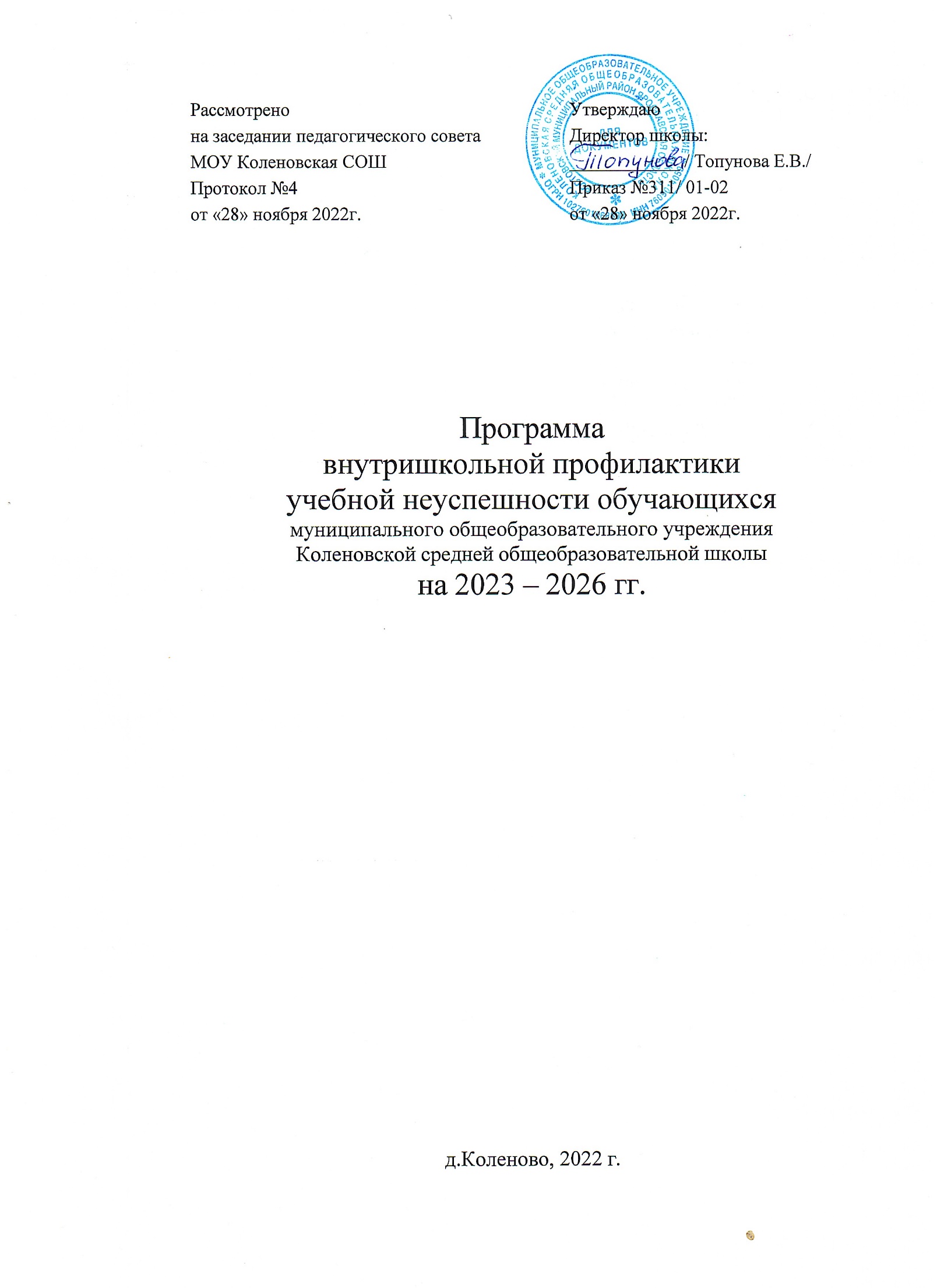 Программавнутришкольной профилактики учебной неуспешности обучающихсямуниципального общеобразовательного учреждения Коленовской средней общеобразовательной школы на 2023 – 2026 гг.д.Коленово, 2022 г.Паспорт ПрограммыРаздел II. Пояснительная записка. Обоснование проблемыВ настоящее время одна из первоочередных задач работы школы - повышение качества обучения через создание системы глубокого индивидуального учёта знаний учащихся с разным уровнем учебных возможностей в условиях внедрения обновлённых ФГОС НОО, ФГОС ООО и ФГОС СОО.В течение двух последних лет показатель качества обучения по школе остается стабильным – 42-43%, но успеваемость 98-99%.С целью идентификации обучающихся с проявлениями учебной неуспешности, нами был составлен список учеников с академической задолженностью или демонстрирующими низкие результаты обучения в выбранной целевой группе обучающихся, с помощью опросного листа были запрошены сведения о неуспешных учениках с учителей-предметников, проанализированы причины трудностей в обучении.    Целевая группа: ученики 5-9 классов.    Источники информации: годовые отметки, результаты промежуточной аттестации, результаты метапредметных диагностических работ за 2022-2023 учебный год.БЛОК 1.Список учеников с проявлениями учебной неуспешности:Таблица с распределением неуспешных учеников по параллелям	В таблицах представлен список учеников с проявлениями учебной неуспешности. Обращает на себя внимание, что проценты детей с академической задолженностью от общего числа обучающихся низкий (1%), но количество неудовлетворительных отметок в текущей аттестации, и по результатам внешнего мониторинга  в параллелях 7 – 8 классов весьма внушительны (14% и 21%). Наибольший процент набирают предметы, обязательные для государственной итоговой аттестации в 9 классе — русский язык и математика. Единичные неудовлетворительные итоговые отметки выявлены по предметам – английский язык, история, биология.БЛОК 2.Причины учебной неуспешности учащихся МОУ Коленовская СОШПо итогам анкетирования учителей-предметников были установлены следующие причины: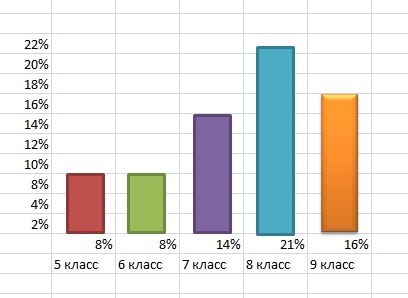 В таблице представлены причины учебной неуспешности. Обращает на себя внимание высокий процент учащихся, имеющих низкий уровень базовых знаний по предмету, нарушителей дисциплины, имеющих низкую учебную мотивацию. Наибольший процент (21%) набирает процент учащихся, имеющих низкий уровень базовых знаний по предмету. Наименьшие значения (3%) показывают учащиеся, систематически пропускающие уроки.Анализируя результаты опроса, можно сделать вывод, что в нашей школе среди выделенной группы учащихся преобладает доля учащихся с низким уровнем базовых знаний по предмету (21%), чуть меньше доли учащихся с высокой утомляемостью, низкой работоспособностью (16%), нарушением внимания, низким уровнем учебных способностей и несформированностью учебной мотивации (по 8%).Предположение о проблемах:Мы можем предположить, что такое распределение связано с низким уровнем базовых знаний по предметам (21%). Такой процент может свидетельствовать об отсутствии мотивации к обучению у учеников, утомляемостью, низким уровнем работоспособности, нарушением внимания  по учебным предметам «Русский язык» и «Математика», применением неэффективных методов и приёмов без учёта возрастных и индивидуальных особенностей детей, отказ учеников от работы на уроке.	Предполагаем, что школе необходима корректировка методической работы школы с целью преодоления школьной неуспешности по отдельным предметам учебного планаПроблема на уровне семьи: педагогическая некомпетентность родителей.Цель и задачи программы                  Цели:Профилактика и предотвращение появления низких образовательных результатовПовышение	качества	образовательных	результатов учащихся за счет выстраивания внутришкольной системыпрофилактики учебной неуспешностиЗадачи:создать условия для организации внутришкольной системы эффективной работы с учащимися по профилактике и предотвращению низких образовательных результатов;обеспечить учет индивидуальных результатов каждого учащегося;выявить причины затруднений учащихся по результатам мониторинга предметных и метапредметных результатов в рамках внутренней системы оценки качества образования;обеспечить разработку и реализацию индивидуальных планов по ликвидации учебных дефицитов для всех учащихся, имеющих риски учебной неуспешности;обеспечить психолого – педагогическое сопровождение учащихся с рисками учебной неуспешности и их родителей  (законных представителей);обеспечить охват учащихся, имеющих риски учебной неуспешности, программами дополнительного образования в соответствии с их потребностями, организация их участия в конкурсах, олимпиадах.Раздел III. Основные направления Программы и механизмы их реализацииЦелевые показателиМетоды сбора и обработки информацииС целью анализа реализации программы профилактики учебной неуспешности, достижения ее целевые показателей, принятых управленческих решений методами сбора и обработки информации, являются: использование данных федеральной и региональной информационной систем обеспечения проведения ГИА обучающихся; федеральной информационной системы оценки качества образования BПP, национальные и международные исследования качества образования);сбор информации путем заполнения электронных форм участника мониторинга в личных кабинетах на портале «ФГИС Моя школа», «АСИОУ», в части мониторинга оценки качества образования;анализ результатов текущего оценивания образовательных достижений обучающихся на различных этапах обучения по всем учебным предметам (в т. ч. результатов промежуточной аттестации) с целью своевременного выявлению затруднений и обеспечения индивидуализации учебного процесса;проведение	анкетирования, тестирования, собеседований/наблюдений с целью диагностики индивидуальных особенностей познавательных процессов обучающихся с рисками учебной неуспешности;проведение опросов /собеседований /анкетирования/ наблюдений обучающихся, родителей, педагогов, в т. ч. контекстный анализ информации по результатам интервьюирования/собеседования с руководителями КОУЧей, ШМО, педагогами; анализ диагностических карт;посещение уроков / курсов ВУД / занятий в целях выявления объективности оценивания обучающихся; оценки внедрения в образовательный процесс технологий, форм, методов обучения для преодоления низких образовательных результатов и повышения мотивации обучающихся;рассмотрение результатов реализации программы (в том числе в форме статистики) на совещании при директоре (не менее двух раз в год), на педагогических советам согласно планам их проведения с фиксированием в протоколах и форме мониторинга реализации программыСрок реализации программы 2023-2026 учебный год с последующей ежегодной пролонгацией программы.Меры / мероприятия по достижению цели и задачМеры — изменения в функционале специалистов, педагогов или администрации ОО в условиях реализации Программы профилактики, формирование новой организационной структуры и т.д.Мероприятия — действия, совершаемые для решения задачи. разработать ИОМ для обучающегося, подобрать учебные задачи для ликвидации пробелов е конкретной теме и т. д.Приложение 1План действий (дорожная карта) по преодолению учебной неуспешностиПриложение 2Функционально-содержательная модель профилактики учебной неуспешностиПриложение 3Проявления трудностей в обучении на разных этапах возрастного развитияПриложение 4Этапы профилактики учебной неуспешностиПриложение 5Технологическая карта педагогической программы работы с учениками, испытывающими затруднения в обученииПриложение 6Деятельность участников образовательного процессаДеятельность учителя с учащимся и его родителями:Провести диагностику в начале года с целью выявления уровня обученности учащегося.Использовать на уроках различные виды опроса (устный, письменный, индивидуальный и др.) для объективности результата.Регулярно и систематически опрашивать, выставляя отметки своевременно, не допуская скопления их в конце четверти, когда ученик уже не имеет возможности их исправить (количество опрошенных на уроке должно быть не менее 5-7 учащихся).Комментировать отметку ученика (необходимо отмечать недостатки, чтобы ученик мог их устранять в дальнейшем)Учитель должен ликвидировать пробелы в знаниях, выявленные в ходе контрольных работ, после чего провести повторный контроль за ЗУН.Учитель-предметник должен определить время, за которое слабоуспевающий учащийся должен освоить тему, в случае затруднения дать консультацию.Учитель предметник обязан поставить в известность классного руководителя или непосредственно родителей ученика о низкой успеваемости, если наблюдается скопление неудовлетворительных оценок (3 и более ―2‖)Учитель не должен снижать оценку учащемуся за плохое поведение на уроке, в этом случае он должен использовать другие методы воздействия.Алгоритм действий для учителя-предметникаДеятельность классного руководителяКлассный руководитель обязан выявлять причины неуспеваемости учащегося через индивидуальные беседы, при необходимости обращаясь к психологу, (методы работы: анкетирование учащихся, родителей, собеседование), учитывая, что к возможным причинам можно отнести: пропуск уроков (по уважительной или неуважительной причине); недостаточная домашняя подготовка; низкие способности; нежелание учиться; недостаточная работа на уроке; необъективность выставления оценки на уроке; большой объем домашнего задания; высокий уровень сложности материала и другие причины.В случае, если слабая успеваемость является следствием пропуска уроков, классный руководитель должен выяснить причины пропуска (уважительная, неуважительная).Уважительными причинами считаются:а) Болезнь, подтвержденная справкой врача или запиской от родителей на срок не более 3-х дней.б) Мероприятия, подтвержденные справками, вызовами, приказом учреждения, проводящего данное мероприятие.в) Освобождение от урока ученика в случае плохого самочувствия с предупреждением учи- теля-предметника или классного руководителя.г) По семейным обстоятельствам (по заявлению на имя директора ОУ). Неуважительными причинами считаются: пропуски урока или уроков без соответствующих документов, подтверждающих уважительную причину отсутствия учащегося.Классный руководитель должен немедленно проинформировать родителей о пропуске уроков через запись в дневнике (если случае единичный), через беседу с родителями (если пропуски неоднократные), через малый педсовет (если прогулы систематические). В случае выявления недобросовестного выполнения домашнего задания или недостаточной работы на уроке классный руководитель обязан провести профилактическую работу с родителями ученика, обращаясь за помощью к психологу в случае уклонения родителей от своих обязанностей.В случае указания учащимся на завышение объема домашнего задания классный руководитель обязан обсудить вопрос с учителем предметником или обратиться к директору, заместителю директора по УР, чтобы проверить соответствие объема домашнего задания соответствующим нормам.При необходимости – организовать помощь слабоуспевающим учащимся со стороны актива класса.В случае выполнения всех требований и отсутствии положительного результата классный руководитель сообщает о данном учащемся администрации школы с ходатайством о проведении малого педсовета.Для определения путей формирования учебной мотивации полезно будет изучить отношение учащихся к учебным предметам.Деятельность обучающегося:Обучающийся обязан выполнять домашнее задание, своевременно представлять учителю на проверку письменные задания.Обучающийся обязан работать в течение урока и выполнять все виды упражнений и заданийна уроке.Обучающийся, пропустивший занятия (по уважительной или без уважительной причины) обязан самостоятельно изучить учебный материал, но в случае затруднения ученик может обратиться к учителю за консультациейДеятельность родителей:Родители обязаны явиться в школу по требованию педагога или классного руководителя. Родители обязаны контролировать выполнение домашнего задания учеником и его посещение Школы.Родители обязаны помогать ребенку в освоении пропущенного учебного материала путем самостоятельных занятий или консультаций с учителем-предметником в случае отсутствия ребенка на уроках по болезни или другим уважительным причинам. Родители имеют право посещать уроки, по которым учащийся показывает низкий результат.Родители имеют право обращаться за помощью к классному руководителю, психологу, администрации Школы.В случае уклонения родителей от своих обязанностей оформляются материалы на ученика и его родителей в комиссию по делам несовершеннолетних и защите прав детей с целью принятия административных мер наказания к родителям.Деятельность администрации Школы:Администрация школы организует работу педсовета.Контролирует деятельность всех звеньев учебного процесса по работе со слабоуспевающими учащимися.Администрация школы составляет аналитическую справку по итогам года о	работе педагогического коллектива со слабоуспевающими.Проводить собеседования с классными руководителями по результатам работы с неуспева- ющими обучающимися не менее 1 раза в месяц.Проводить собеседования с обучающимися	для	выявления причин неуспеваемости и затруднений в обучении.Деятельность социально-психологической службы:Составить	индивидуальный план по оказанию социально-психологической	помощи неуспевающему ребенку.Довести до сведения родителей и классного руководителя график проводимых занятий, бесед.Приложение 7План работы социального педагога с неуспешными детьмиПриложение 8План работы педагога-психолога с неуспешными обучающимисяПриложение 9Количественные и качественные показатели реализации программы за годКачественные критерии эффективности реализации планаКоличественные критерии эффективности реализации программыПриложение 10ДокументацияФорма отчёта по работе со слабоуспевающими учащимисяОбразец плана индивидуальной работы со слабоуспевающими учащимися.3.Планируемые мероприятия. Сроки их реализации.План ликвидации пробелов в знанияхучени	класса	,получившей неудовлетворительную отметку по	за	четверть	учебного годаУчитель 	Подпись учи-теля	/	./Дата«	»	20	г.Приложение 11Приемы коррекционной работы с различными категориями неуспевающих обучающихсяПриемы работы с обучающимисясо слабым развитием мыслительной деятельностиЭтой группе неуспевающих детей рекомендуют упражнения, направленные на развитие мышления, памяти и внимания. Особое внимание следует уделить развитию межполушарного взаимодействия. Рекомендуется на занятиях систематически использовать комплекс упражнений, меняя их.«Колечко». Поочередно и как можно быстрее перебирать пальцы рук, соединяя в кольцо с большим пальцем плавно и поочередно последовательно указательный, средний и т.д. Проба выполняется в прямом (от указательного пальца к мизинцу) и в обратном (от мизинца к указательному пальцу) порядке.«Кулак – ребро – ладонь». Ребенку показывают три положения руки на плоскости стола, последовательно сменяющих друг друга. Ладонь на плоскости; ладонь, сжатая в кулак; ладонь ребром на плоскости стола; распрямленная ладонь на плоскости стола. Ребенок выполняет пробу вместе с педагогом, затем по памяти в течение 8 –10 повторений моторной программы. Проба выполняется сначала правой рукой, затем – левой, затем двумя руками вместе. При усвоении программы или при затруднениях в выполнении педагог предлагает ребенку помогать себе командами («кулак – ребро –ладонь»), произносимыми вслух или про себя.«Лезгинка». Левая рука сложена в кулак, большой палец отставлен в сторону, кулак развернут пальцами к себе. Правая рука прямой ладонью в горизонтальном положении прикасается к мизинцу левой. После этого одновременно меняется смена правой и левой рук в течение 6 – 8 смен позиций. Добиваться высокой скорости смены положений.«Зеркальное рисование». Положите на стол чистый лист бумаги. Возьмите в обе руки по карандашу или фломастеру. Начните рисовать одновременно обеими руками зеркально- симметричные рисунки, буквы. При выполнении этого упражнения почувствуете, как расслабляются глаза и руки. Когда деятельность обоих полушарий синхронизируется, заметно увеличится эффективность работы всего мозга.«Ухо – нос». Левой рукой возьмитесь за кончик носа, а правой рукой за противоположное ухо. Одновременно отпустите ухо и нос, хлопните в ладоши, поменяйте положение рук «с точностью до наоборот».«Змейка». Соедините ладони, сцепите пальцы в замок, выверните руки к себе. Двигайте указанным педагогов пальцем. Палец должен двигаться точно и четко. Прикасаться к пальцу нельзя. Последовательно в упражнении должны участвовать все пальцы обеих рук.Для развития познавательных процессов учитель на уроке может использовать учебный материал, при этом систематически используются упражнения, нацеленные на развитие внимания, памяти, мыслительных процессов.«Самое главное». Обучающиеся быстро и внимательно читают учебный текст. После этого им предлагается просмотреть его еще раз и охарактеризовать тему учебного материала одним словом. Потом – одной фразой, а после найти в тексте какой-то «секрет», то, без чего он был бы лишен смысла. В конце упражнения все участники зачитывают слова, фразы и«секреты». Выбираются самые точные и лучшие ответы.Необходимым условием того, чтобы информация была воспринята является посыл сигналов к органам чувств. Преподавателю следует знать, что информация, расположенная на доске, запоминается следующим образом:Запоминание читаемой информации зависит от расположения текста на странице, цвета бумаги, способа печати, цветового фона. Чем компактнее и выразительнее текст, тем больше шансов, что его прочтут и запомнят.«Заголовки». Упражнение направлено на тренировку памяти, внимания, поэтому предлагается использовать его для отработки приёмов запоминания, для выяснения того, какую письменную информацию учащийся усваивает легче (предпочтительный цвет, размер шрифта); можно проанализировать пространственное расположение на листе слов, что поможет педагогу впоследствии более эффективно использовать площадь доски при объяснении материала.Педагог заранее готовит карточки формата А4. На карточку наклеиваются, предварительно вырезанные из газетных и журнальных заголовков; пишутся определения, термины (15 слов). Цвет, размер, шрифт могут быть различными, расположение слов на листе произвольное. В течение одной минуты команда знакомится с содержанием карточки, по команде ведущего переворачивает ее и каждый записывает слова, которые запомнил. Затем участники сравнивают записи с образцом, фиксируют количество слов и правильность их написания. Каждый рассказывает о приёмах, применённых им для запоминания.«Лучший вопрос». Обучающиеся читают текст, после чего каждый должен придумать оригинальный вопрос на тему учебного текста и задать его соседу. Тот должен ответить на него как можно более полно. Ответивший задает вопрос следующему ученику и т.д. Участники решают, кто задал самый интересный вопрос, а кто лучше всех ответил и был самым активным.«Пересказ по кругу». Ученики читают текст, а затем встают в круг. Один из участников выходит в центр круга, закрывает глаза, кружится на месте и показывает на любого игрока, с которого начинается воспроизведение учебного текста. Далее по часовой стрелке каждый говорит по одной фразе из текста. И так до его конца. После этого текст еще раз читается, и участники исправляют ошибки, дополняют то, что было упущено.«Проблемный вопрос». Обычно при подаче нового материала и его проверки используются вопросы, которые лишь немного активируют память («кто изобрел…», «в каком году…»), но, чтобы материал был действительно усвоен, необходимо задавать вопросы, которые требуют логики, сравнения, анализа и т.д. Ученики не будут просто«проглатывать» информацию, хотя у некоторых это даже и не получается в силу их индивидуальных особенностей. А как раз подробный разбор и более глубокое понимание материала способствует самостоятельному поиску знаний даже у учеников, например, с плохой памятью (что, кстати, будет ее улучшать).Психологи придумали серию общих вопросов, которые можно применять в самых разных учебных ситуациях:Что случиться, если …?Приведи пример…В чем сильные и слабые стороны …? (Обосновать) На что похоже …?Что мы уже знаем о …?Каким образом … можно использовать для …? Чем похожи … и …?Каким образом … влияет на …?Какой … является лучшим и почему?Для обеспечения успешности развития познавательных процессов школьников необходимо создать комплекс условий:обеспечить проведение занятий в условиях, соответствующих санитарно-гигиеническим требованиям (без этого уровень активности основных психических процессов не может быть высоким), сюда же относится соблюдение учащимися режима дня, питания, отдыха и движения (каждый «недоспанный» час против физиологической нормы снижает умственную работоспособность на 10 – 20 %);соблюдать при использовании средств наглядности норм яркости, освещённости, контрастности, величины изображения в зависимости от размеров учебного кабинета, стремиться к оптимальному уровню сложности языка учебного сообщения;полностью использовать возможности устной речи, как средства управления вниманием и восприятием. Громкость, тембр и темп речи, интонации, паузы являются ориентирами для слушателя в содержательной стороне общения; - учитывать возможность прямого управления восприятием (в случае затруднения понимания нужно специально обращать внимание на наиболее важные положения, важно показывать, на какую часть таблицы, диаграммы, графика нужно смотреть и что именно надо увидеть, чтобы не возникло смысловых барьеров);в умеренных пределах разнообразить изложение; использовать приёмы поддержания и возвращения внимания;учитывать эмоциональный фактор, за счет которого производительность интеллектуального труда значительно возрастает;уделять внимание повторению и дальнейшей разработке уже известной информации;использовать наглядность, графики, схемы как опорный материал для активизации восприятия и памяти;вводить проблемность, некоторую усложненность для активизации мышления (8, 11).Приемы работы с обучающимисяс низкой учебной мотивацией и эмоциональным непринятием ученияВыделяют следующие особенности эмоционального климата, необходимые для создания и поддержания мотивации учения:Положительные эмоции, связанные со школой в целом и пребыванием в ней. Они являются следствием умелой и слаженной работы всего педагогического коллектива, а также правильного отношения к школе в семье.Положительные эмоции, обусловленные ровными, хорошими, деловыми отношениями школьника с учителем и товарищами, отсутствием конфликтов с ними, участием в жизни класса. К этим эмоциям относятся, например, эмоции престижности, возникающие при новом типе отношений учителя и школьников, складывающемся в ходе применения учителем современных методов проблемного обучения, при наличии взаимоотношений их как коллег в совместном поиске нового знания.Эмоции, связанные с осознанием каждым учеником своих больших возможностей в достижении успехов в учебной работе, в преодолении трудностей, решении сложных задач. Сюда же могут быть отнесены эмоции от положительных результатов своего учебного труда, эмоции удовлетворения от справедливо поставленной отметки.Положительные эмоции от столкновения с новым учебным материалом. Здесь психологи выделяют ряд стадий – «реакций» на новизну материала: от эмоций любопытства и позднее любознательности, возникающих при столкновении с занимательным материалом до устойчивого эмоционально-познавательного отношения к предмету, характеризующему захваченность учащихся этим предметом. Учителю нельзя пренебрегать первыми, еще ситуативными проявлениями положительного отношения к учению, наблюдающимися при столкновении школьников с новым неожиданным учебным материалом. В связи с этим говорят об эмоциогенном учебном материале. Но надо помнить, что эти особенности учебного материала без включения учеников в содержательную активную учебную деятельность лишь ненадолго удерживают внимание школьника и не обеспечивают его внутренней мотивации к учению.Положительные эмоции, возникающие при овладении учащимися приемами самостоятельного добывания знаний, новыми способами усовершенствования своей учебной работы, самообразования. Большую радость у школьников обычно вызывает их самостоятельность в учебной деятельности.Все названные эмоции в совокупности образуют атмосферу эмоционального комфорта в процессе учения. Наличие такой атмосферы необходимо для успешного осуществления процесса учения. Однако учителю важно помнить, что эмоциональное благополучие, захваливание учеников, преобладание удовлетворенности собой у школьников в крайних случаях может приводить к застою в учебной работе, к прекращению роста учащихся, к «закрытости» их для развития. Поэтому в процессе учения должны присутствовать и эмоции с отрицательной модальностью. Состояние эмоционального комфорта учащихся, естественное в ситуации успешного выполнения задания, должно сменяться состоянием относительного дискомфорта, характерного для появления новых задач и поиска незнакомых еще путей решения.Наряду с эмоциями относительной неудовлетворенности в обучении должно присутствовать чувство преодоления трудностей. Ребенок всегда должен осознавать оценку как результат своих умственных усилий. Нельзя лишать ученика эмоций от самостоятельного преодоления трудностей. Однако эмоции, связанные с различными трудностями в учебной работе, не должны переходить в эмоциональную напряженность и тем более эмоциональный стресс, приводящие к дезорганизации учебной деятельности.Отрицательные эмоции должны включаться в процесс учения, но они должны сменяться положительными эмоциями. Если этого не произойдет, то длительное чувство неудовлетворенности в учебной работе делает ученика пассивным, неуверенным в своих силах. Чувство столкновения с трудностью, не получившее выхода в разрешении этой трудности, также снижает самостоятельность и инициативу школьников, не стимулирует и к дальнейшему усложнению своих целей и задач в учебной работе.Общий путь формирования учебной мотивации заключается в том, чтобы способствовать превращению широких побуждений учащихся в зрелую мотивационную сферу с устойчивой структурой и доминированием отдельных мотивов. Формированию мотивации в целом способствуют:общая атмосфера положительного отношения к учению, знаниям;включенность обучающихся в совместную учебную деятельность в коллективе учебной группы (через парные, групповые формы работы);построение отношения «педагог – обучающийся» не по типу вторжения, а на основе совета, создания ситуаций успеха, использования различных методов стимулирования (от похвалы,дачи дополнительных заданий на оценку, до жетонной системы, «солнышек» и т.д.); - занимательность, необычное изложение нового материала;образная, ярко звучащая речь, укрепление положительные эмоции в процессе учения;использование познавательные игр, дискуссий, создание проблемных ситуаций и их совместное и самостоятельное разрешение;построение изучения материала на основе жизненных ситуаций, опыте самих педагогов и учащихся;развитие самостоятельности и самоконтроля обучающихся в учебной деятельности, планирования, постановки целей и реализации их в деятельности, поиске нестандартных способов решения учебных задач.Основные виды воздействия должны быть направлены на:актуализацию ранее сложившихся мотивов учения и социализации, т. е. не разрушать, а укреплять и поддерживать);на создание условий для проявления новых качеств имеющихся мотивов (устойчивости, осознанности, действенности) и появления новых мотивов; на коррекцию дефектных мотивационных установок) (7).Для повышения мотивации и формирования позитивного отношения школьников к учению можно выполнять приведенные ниже упражнения.«Еженедельный отчет». Упражнение позволяет формировать умение анализировать и регулировать свою повседневную жизнь.Каждому участнику выдается листок бумаги со следующими вопросами:Какое главное событие этой недели?Кого тебе удалось лучше узнать на этой неделе?Что важного ты узнал о себе на этой неделе?Внес ли ты какие-либо серьезные изменения в свою жизнь за эту неделю?Чем эта неделя могла бы быть лучше для тебя?Выдели три важных решения, сделанные тобой на этой неделе. Каковы результаты этих решений?Строил ли ты на этой неделе планы по поводу каких-то будущих событий?Какие незаконченные дела остались у тебя на прошлой неделе?После заполнения бланка в группе обучающихся или индивидуально происходит обсуждение результатов недели и намечаются задачи на следующую неделю.«Мне удалось!». Упражнение направлено на создание условий для само-презентации, знакомства, повышения мотивации к обучению новым видам деятельности. Выполняется в группе.Участники поочередно встают и рассказывают о каком-либо деле, которое им особенно хорошо удается. После рассказа они отвечают на два вопроса:Где может пригодиться это умение?Как им удалось этому научиться? Обсуждение. Все участники группы отвечают на вопрос: чему из того, про что рассказали другие участники, вам захотелось научиться? Кто из участников вас удивил? Заставил взглянуть на него по-новому?Положительные переживания, связанные с учением, создаются через:Поощрение, зависящее от уровня реальных достижений учащихся.Ситуация успеха.Включение в групповую деятельность.Радость от преодоления трудностей.Разъяснение учащимся общественной и личной значимости.Предъявление требований.Приучение к выполнению требований.Оперативный контроль за выполнением требований.Удивление.Привлечение	учащихся	к	оценочной	деятельности,	формирование	адекватной самооценки, осознание учащимися своих возможностей в достижении успеха.Объективная оценка результатов учебного труда учащихся.Использование разнообразных безоценочных форм поощрения.Приемы работы с обучающимисяс низким уровнем сформированности саморегуляции и самоконтроляВ подростковом возрасте формируется произвольная саморегуляция – осознанное управление своим поведением и деятельностью, направленной на достижение поставленных целей; способность преодолевать трудности и препятствия.Развитие саморегуляции предполагает формирование таких личностных качеств ученика, как самостоятельность, инициативность, ответственность, относительная независимость и устойчивость в отношении воздействий среды.Развитие способности к регуляции своей деятельности применительно к вопросу преодоления школьной неуспешности подростка должно быть рассмотрено в трёх аспектах:формирование способности личности к целеполаганию и построению жизненных планов во временной перспективе. Этот аспект представляется особенно важным, поскольку имеет прямое отношение к процессу порождения личностного смысла и мотивации учения;развитие регуляции учебной деятельности;саморегуляция эмоциональных и функциональных состояний.Развитие регулятивных способностей составляет ключевую компетентность личности. Способность к саморегуляции и самоконтролю в качестве объекта регуляции предполагает планирование, контроль и коррекцию как предметной деятельности, в первую очередь учебной, так и собственной познавательной деятельности учащегося. Выявлено влияние самоорганизации на успешность школьного обучения. Основными компонентами самоорганизации, влияющими на успешность учебной деятельности учащихся, являются функциональные компоненты – целеполагание, анализ ситуации, планирование, самоконтроль, коррекция и личностный компонент – волевые усилия. Успешно обучающиеся подростки имеют более высокий уровень самоорганизации, чем неуспешные. Наиболее существенное влияние на успешность обучения оказывает степень интегрированности таких компонентов самоорганизации, как целеполагание, анализ ситуации, планирование, самоконтроль, волевые усилия.Саморегуляция эмоциональных состояний тревожности, фрустрации также составляет условие успешной учебной деятельности школьника, которая нередко сопряжена с высокими интеллектуальными и эмоциональными нагрузками. Существуют также плановые стрессогенные события – это экзамены, контрольные работы, устные ответы у доски и пр. Высокий уровень напряженности учебной деятельности и неправильно организованный режим труда и отдыха приводят обучающихся к снижению работоспособности, хроническому утомлению и на фоне высокой субъективной значимости успеха к эмоциональному истощению.В педагогической практике рекомендуется использование упражнений и педагогических приемов для развития у ученика навыков эффективного само-управления и саморегуляции, в т.ч. совладания со стрессом.«Общее планирование времени. Планируем свой день». Обучающимся предлагается составить хронокарту и определить эффективность распределения и расходования времени. Хронокарта, фиксирующая время, затрачиваемое на каждый вид деятельности, поможет научиться управлять своим временем.Приемы оптимизации педагогической коммуникациикак условия преодоления школьной неуспешности ученикаК навыкам аффективного преподавания относится эмпатия, уважение, искренность и конкретность коммуникации.Эмпатия проявляется прежде всего в эмоциональном отклике, сочувствии ребенку, попавшему в затруднительное положение, испытывающему определенную проблему. Учитель реагирует на глубинные чувства, помогая тем самым ученику осознать, почему он чувствует то, что он чувствует.Уважение проявляется в избегании негативных оценочных суждений, доверии, оптимистической гипотезе и т.п.Искренность (конгруэнтность) – открытое проявление учителем чувств способом, не травмирующим детей. Учитель дает искреннюю реакцию как на вербальном, так и на невербальном уровне, как положительную, так и отрицательную, причем последняя не носит деструктивного характера. Конкретность коммуникации – точное описание чувств и переживаний, избегание расплывчатых, уклончивых, обобщенных высказываний. При предъявлении четких указаний и требований важно обеспечить безусловное принятие ребенка, что может быть достигнуто с помощью ряда приемов.Обращение по имени. В нем выражается личное внимание, расположение, принятие, признание, одобрение учителем личности ученика. Известно, что звук собственного имени – самый приятный для человека звук. Учителю надо знать своих учеников по именам.Улыбка. Добрая улыбка, приятное выражение лица сигнализируют другому человеку:«Я – друг, я готов защитить вас». Улыбка удовлетворяет потребности ребенка в защищенности, вызывает у него симпатию и расположение к человеку, который ему улыбается. С улыбки, обращенной к матери, начинается активное взаимодействие младенца с окружающим миром.Комплимент. Слова, содержащие небольшое преувеличение положительных качеств человека. Комплимент оказывает внушающее воздействие на человека, побуждает его к самосовершенствованию. Нужно избегать ошибок при применении этого приема. Комплимент должен содержать один смысл – положительный, а не как во фразах типа: «Я восхищаюсь твоей способностью уходить от ответа».В комплименте должна соблюдаться мера преувеличения качества человека, его собственное мнение о нем. Нельзя подчеркивать то, что человек не любит. Например, ученик страдает от излишней застенчивости, а вы ему говорите: «А ты парень скромный, это сейчас такая редкость!».Комплименты нужно произносить без назидания, оговорок и приправ. Ошибочно говорить: «Твердость убеждений украшает мужчину! Умей отстаивать позиции!», «Руки у тебя действительно "золотые", а вот язык твой – враг твой».Заинтересованность личностью ученика. Учитель начинает урок с неформального общения с классом. Например, с вопроса: «Как же мы прожили вчерашний день?» Ребята рассказывают о своих бедах и радостях. А дальше урок ведет уже не просто педагог, а очень близкий детям человек. Учитель видит в учениках своих единомышленников – не в смысле мыслящих так же, как он, а в смысле движущихся к единой цели – получению знаний, духовному росту.«Горькая пилюля в сладкой оболочке». Это метафорическое название приема, с помощью которого желательно выносить порицание ученику. Прием состоит из трех частей. Первая и третья представляют собой слово похвалы ребенку. В начале говорится о том хорошем, что уже «числится» за ребенком. В конце выражается надежда на продолжение добрых дел в будущем. Вторая часть приема – это собственно слова порицания, неодобрения, осуждения.Прием может использоваться учителем при комментировании выставляемой отрицательной оценки за устный ответ ученика у доски или двойки, полученной школьником за письменную контрольную работу. Авансирование похвалы. Успех ученика должен быть не концом работы, а ее началом: в начале работы следует похвалить ребенка, внушить веру в себя, оказать методическую помощь для успешного завершения работы.Приложение 12 Система работы с неуспевающими детьмиЭтапы формирования положительного отношения к учениюОказание помощи неуспевающему ученику на урокеПрофилактика неуспеваемостиПриложение 13ПамяткиПамятка "Работа с неуспевающими учащимися"Ф.И.О. ученика	Класс 		 По каким предметам не успевает 	 Поведение ученика …….Причины, которые привели к плохой успеваемости ……..Какие средства (дидактические, воспитательные, учебные, внеклассные, дополнительные занятия) используются в работе с учеником ……Кто привлечен к работе по преодолению неуспеваемости ученика ……. Сколько времени длится эта работа ………Какие изменения наблюдаются, есть ли результаты работы …….1. Памятка "Психотерапия неуспеваемости""Не бить лежачего" Оценку своих знаний учащийся уже получил и ждет спокойной помощи, а не новых упреков.Не более одного недостатка в минуту. Избавляя человека от недостатков, знайте меру. Иначе человек станет нечувствительным к вашим оценкам. По возможности выберите из множества недостатков тот, который особенно непереносим, который хотите ликвидировать в первую очередь, и помогайте бороться с ним."За двумя зайцами погонишься"Начните с ликвидации тех учебных трудностей, которые в первую очередь значимы для самого учащегося.Хвалить исполнителя, критиковать исполнение.Оценка должна иметь точный адрес. Критика должна быть как можно более безличной.Сравнивайте сегодняшние успехи учащегося с его собственными вчерашними неудачами. Даже самый малый успех - это победа над собой, и она должна быть замечена и оценена по заслугам.Не скупитесь на похвалуВыделите из потока неудач крошечный островок, соломинку успеха, и возникнет плацдарм, с которого можно вести наступление на незнание и неумение.Техника оценочной безопасности.Оценивать деятельность дробно, дифференцированно. Возникает деловая мотивация учения: "Еще не знаю, но могу и хочу знать".Ставьте перед учащимися предельно конкретные и реальные цели. Не искушайте его невыполнимыми целями.Учащийся не объект, а соучастник оценки. Умение оценивать себя самостоятельно - главное средство преодоления учебных трудностей. Приучение к самооценке начните с еедифференциации. Отдельной отметки заслуживают красота, скорость выполнения работ, ошибки за невнимание и ошибки "на правила", своевременное выполнение задания.Сравнивайте достижения.Оценка должна выражаться в каких-либо зримых знаках: графиках, таблицах, которые помогут сравнить вчерашние и сегодняшние достижения учащегося.Памятка «Способы поддержания работоспособности детей и учителей»-Не задерживаться долго на одном и том же материале. Задержка на известном детям материале утомляет их, блокирует осмысление заданий учителя, возникают эффекты насыщения, пресыщения – ребёнок отвлекается, ослабляет напряжённость внимания, объём внимания сужается, наступает торможение и т.д. Чтобы всё это преодолеть нужны не столько интеллектуальные, сколько физические усилия, физическое напряжение.-Теоретический материал давать небольшими дозами.-Чередовать трудный и лёгкий материал, эмоциональный и рациональный, теоретический и практический.-Чередование методов и приёмов работы, письменные и устные, графические и текстовые, вербальные и практические и т.д.-Чередовать деятельность учащихся и учителя, самостоятельная работа детей и рассказ учителя, беседы и чтение текста про себя, использовать релаксацию.-Исключить повторы ответов учащихся (эффект знакОмости требует его преодоления, затрат физических сил, приводит к утомлению учителя и детей – законы маятника).-Исключить на уроке замечания детям, морализацию и нравоучения.-Изменение привычной структуры урока – назревшая необходимость для поддержанияработоспособности детей и учителей. Исключение повторения учителем темы пройденных уроков (пройденный материал должен включаться в новый через систему заданий и приёмов сравнения).-Учёт психического состояния детей (настроение выявляется через форму психологической защиты.Приложение 14Методики исследованияМетодики исследования обучающихся, отстающих в обучении.Обучающий эксперимент на материале Коса.Диагностика словесно - логического мышления (на материале теста структуры интеллекта Р. Амтхауэра, модифицированного Л.И. Переслени)Методика диагностирования этапов развития ВПДОбразец и правило (методика А.Л.Венгера)Корректурная проба. Тест Бурона.Методики исследования обучающихся с отклоняющимся поведениемСамооценка психических состояний личности Г.Айзенка.Графический тест «Рисунок класса».Детский личностный опросник Кателла.Определение положительных и отрицательных эмоций по отношению к школе.Приложение 15 Анкета работы с неуспевающими учениками.Ф.И.О. ученика.  	Класс.  	По каким предметам не успевает.  	Поведение ученика.  	Причины, которые привели к плохой неуспеваемости.Какие средства( дидактические, воспитательные, учебные, внеклассные, дополнительные занятия) используются в работе с ученикомКто привлечён к работе по преодолению неуспеваемости ученика.Продолжительность работы с учеником._Какие изменения наблюдаются, результаты работы.План работы учителя 	и учащихся по коррекции умений и навыков, ликвидации имеющихся пробелов  по предмету.Дата составления плана 		 Дата подведения итогов 	 Нерешённые проблемы(причины) 	_  	_ 	_Подпись учителя.	_Наименование ПрограммыПрограмма профилактики	учебной неуспешности в ОО Муниципального общеобразовательного учрежденияКоленовская средняя общеобразовательная школа Основные разработчикиМуниципальное общеобразовательное учреждениеКоленовская средняя общеобразовательная школаИсполнителиМуниципальное общеобразовательное учреждениеКоленовская средняя общеобразовательная школаЦели ПрограммыПрофилактика и предотвращение появления низких образовательных результатовПовышение	качества	образовательных	результатов учащихся за счет выстраивания внутришкольной системыпрофилактики учебной неуспешностиОсновные задачи Программысоздать условия для организации внутришкольной системы эффективной работы с учащимися по профилактике и предотвращению низких образовательных результатов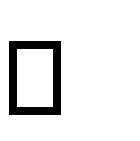 обеспечить учет индивидуальных результатов каждого учащегося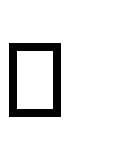 выявить причины затруднений учащихся по результатам мониторинга предметных и метапредметных результатов в рамках внутренней системы оценки качества образованияобеспечить разработку и реализацию индивидуальных планов по ликвидации учебных дефицитов для всех учащихся, имеющих риски учебной неуспешностиобеспечить психолого – педагогическое сопровождение учащихся с рисками учебной неуспешности и их родителей (законных представителей)обеспечить охват учащихся, имеющих риски учебной неуспешности, программами дополнительного образования в соответствии с их потребностями, организация их участия вконкурсах, олимпиадахСроки реализации2023-2026  гг. Основные показатели Программы (ожидаемые результаты)доля учащихся, у которых выявлены риски учебной неуспешности – 0%доля учащихся с трудностями в обучении у которых определены причины учебной неуспешности – 100% (от количества учащихся, у которых выявлены риски учебной неуспешности)доля учащихся, имеющих риски учебной неуспешности,для которых разработаны и реализуются индивидуальные планы по ликвидации учебных дефицитов - 100% (от количества учащихся, у которых выявлены риски учебной неуспешности)доля учащихся, имеющих риски учебной неуспешности, посещающих индивидуальные занятия - 100% (от количества учащихся, у которых выявлены риски учебной неуспешности)доля учащихся, демонстрирующих индивидуальный прогресс по достижению учебных результатов- 100% (от количества учащихся, у которых выявлены риски учебной неуспешности)доля        учащихся,    которым      оказана	психолого- педагогическая помощь- 100% (от количества учащихся, у которых выявлены риски учебной неуспешности)доля родителей (законных представителей) учащихся, вовлеченных в мероприятия по профилактике учебной неуспешности - 100% (от количества учащихся, у которых выявлены риски учебной неуспешности)доля учащихся, имеющих риски учебной неуспешности, охваченных программами дополнительного образования в соответствии с их потребностями - 100% (от количества учащихся, у которых выявлены риски учебной неуспешности)доля учащихся, имеющих риски учебной неуспешности, принявших участие в конкурсах - 100% (от количества учащихся, у которых выявлены риски учебной неуспешности)доля	педагогических	работников, прошедших повышение	квалификации		по	вопросам	профилактики	и преодоления учебной неуспешности - 100%доля педагогических работников, вовлеченных в мероприятия по внедрению и распространению успешного педагогического опыта по профилактике учебной неуспешности – 60%Перечень разделов ПрограммыРаздел I. Паспорт ПрограммыРаздел II. Пояснительная записка. Обоснование проблемы Раздел III. Основные направления Программы и механизмы их реализации.Раздел IV. Основные риски Программы и пути их минимизации Раздел V. Заключительные положенияПриложение («дорожная карта»)Ожидаемые результаты реализации Программы.сформирована и функционирует внутришкольная система эффективной работы с учащимися и их родителями (законными представителями) по профилактике ипредотвращению низких образовательных результатовповышение качества образовательных результатовснижение уровня учебной неуспешностисовершенствование	профессиональной	компетентности	ипрофессионального	роста	педагогов	школы	по	вопросампрофилактики учебной неуспешностиФ.И ученикаКлассГодовые отметки «2» по предметам, имеют академическую задолженностьПолучили отметку «2» на  ВПРПолучили отметку «2» на промежуточной аттестации, или за четвертьНе достигнут метапредметный базовый уровеньШЗ5-- Математика-ТН6-Математика РусскийКМ7-Русский язык, МатематикаМА7-Математика Русский-ЛА8Алгебра, Русский, английский  КА.8-Русский язык, Математика, История, немецуийЧЕ8-Математика,Русский язык, Английский языкКК9-Математика,Русский язык,ГА9-Математика,Русский язык,ПараллельВсегоДоля от общего числа учащихся в параллелиФ. И., класс, предметы5 класс18%Ученик 1, математика6 класс18 %Ученик 2, математика, русский7 класс214%Ученик 3, математика, русскийУченик 4, математика, русский8 класс321%Ученик 5, алгебра, русский, английскийУченик 6, математика, русский, история, немецкий;Ученик 7, математика, русский, английский;9 класс216%Ученик 8, математика, русский;Ученик 9, математика, русскийИтого:9Фамилия, имя, класс, предметНизкие учебные возможности, слабые способности, ОВЗСистематические пропуски уроковУтомляемость, низкая работоспособность, нарушение вниманияНарушения дисциплины, отказ от работы на урокахОтсутствие учебной мотивацииНизкий уровень базовых знаний по предметуДругое1. Координация и управление1.1. Определение ответственного координатора Программы на школьном уровне.1.2. Разработка и реализация Программы2. Повышение профессиональной компетентности педагогических и управленческих кадров2.1. Разработка и реализация перспективного плана повышения квалификации     по вопросам профилактики и преодоления школьной неуспешности3. Методическое обеспечение3.1. Планирование и организация методической работы школы, организация работы проблемных групп и школьных методических объединений учителей по вопросам профилактики и преодоления школьной неуспешности3.2. Анализ результатов образовательной деятельности школы. Выявление учащихся с трудностями в обучении, определение причин учебной неуспешности.4. Мониторинг4.1. Проведение мониторинга реализации Программы. Внесение необходимых изменений.5. Методы сбора информации5.1. Анализ результатов мониторинга образовательной деятельности,динамики показателей качества образования в рамках школьной системы оценки качества образования5.2. Анализ уровня профессиональной компетентности и профессионального роста педагогов школы.5.3. Анализ результатов диагностических исследований учащихся и родителей (законных представителей)ИндикаторТекущее значениеПланируемые значения(с накопительным эффектом)Планируемые значения(с накопительным эффектом)Планируемые значения(с накопительным эффектом)20232024202520261.По направлению: «Повышение профессионального мастерства педагогических работников и руководителей ОО по вопросам организации образовательной деятельности со слабоуспевающими и неуспевающими  учениками, в т. ч. с детьми с особыми образовательными потребностями» (задачи 1-4)1.По направлению: «Повышение профессионального мастерства педагогических работников и руководителей ОО по вопросам организации образовательной деятельности со слабоуспевающими и неуспевающими  учениками, в т. ч. с детьми с особыми образовательными потребностями» (задачи 1-4)1.По направлению: «Повышение профессионального мастерства педагогических работников и руководителей ОО по вопросам организации образовательной деятельности со слабоуспевающими и неуспевающими  учениками, в т. ч. с детьми с особыми образовательными потребностями» (задачи 1-4)1.По направлению: «Повышение профессионального мастерства педагогических работников и руководителей ОО по вопросам организации образовательной деятельности со слабоуспевающими и неуспевающими  учениками, в т. ч. с детьми с особыми образовательными потребностями» (задачи 1-4)1.По направлению: «Повышение профессионального мастерства педагогических работников и руководителей ОО по вопросам организации образовательной деятельности со слабоуспевающими и неуспевающими  учениками, в т. ч. с детьми с особыми образовательными потребностями» (задачи 1-4)1.Доля педагогических работников, прошедших адресное обучение по вопросам организации образовательнойдеятельности	со слабоуспевающими и неуспевающими учениками, в т. ч.  с  детьми	с особыми образовательными потребностями80%85%95%100%2.Доля	педагогических работников, включенных в КОУЧи,в деятельность других профессиональных обучающихся сообществ педагогов)80%85%95%100%3.Доля педагогических работников включенных в работу по профилактике рисков учебной неуспешности обучающихся80%85%95%100%4.Доля	педагогических работни- ков, представивших свои практики по работе со слабоуспевающими учениками /	с детьми	с особымиобразовательными потребностями, включенные в	банкинформационных и методических ресурсов (в том числе электронных).80%85%95%100%5.Доля	педагогических работников, применяющих в	образовательной деятельности эффективные технологии, формы,	методы обучения для	преодоления низких образовательных результатов и повышения мотивации обучающихся 80%85%95%100%6.Доля	педагогических работников, использующих информационную образовательную среду и электронные (цифровые)ресурсы (цифровые платформы «Сферум», «ФГИС Моя школа»,  РЭШ, Он-лайн-платформа «Цифровой образовательный контент», «Учи.ру») в работе с обучающимися, испытывающими затруднения в обучение80%85%95%100%7.Доля педагогических работников, внедряющих технологии и практики «Смысловое чтение», «Формирующее оценивание» в образовательную деятельность80%85%95%100%8.Доля педагогических работников, внедряющих эффективные инструментыформирующего оценивания80%85%95%100%2.По направлению: «Индивидуализация образовательного процесса» (задачи 5-7)2.По направлению: «Индивидуализация образовательного процесса» (задачи 5-7)2.По направлению: «Индивидуализация образовательного процесса» (задачи 5-7)2.По направлению: «Индивидуализация образовательного процесса» (задачи 5-7)2.По направлению: «Индивидуализация образовательного процесса» (задачи 5-7)9.Доля слабоуспевающих и неуспевающих обучающихся	(от числа слабоуспевающих и неуспевающих) охваченных тьюторским сопровождением55%65%75%не менее 75%10.Доля слабоуспевающих и неуспевающих обучающихся(от числа слабоуспевающих и неуспевающих) для которых разработаны и реализованы  индивидуальные образовательные маршруты75%85%95%100%11.Снижение доли обучающихся, в отношении которых имеется расхождение средневзвешенного балла по результатам внешних оценочных процедур и средневзвешеного балла по результатам текущего и промежуточного оцениванияна 10% ежегоднона 10% ежегоднона 10% ежегоднона 10% ежегодно12.Доля слабоуспевающих и неуспевающих обучающихся (от числа слабоуспевающих и неуспевающих), посещающих дополнительные	занятия с целью ликвидации отставания по учебной программе80%85%90%100%13.Наличие действующих наставнических пар по модели «учитель-ученик». Наличие действующих наставнических пар по модели «ученик-ученик», в том числе с участием ассистента учителя60%70%80%Не менее 80%14.Наличие банка данных о детях «группыриска»Ежегодное обновлениеЕжегодное обновлениеЕжегодное обновлениеЕжегодное обновление15.Доля утвержденных программ внеурочной деятельности в поддержку учебных предметов (русский язык, математика, окружающий мир)50 %50%50%Не менее 50%16.Наличие программ внеурочной деятельности по формированию функциональной грамотности555Не менее517.Количество протоколов заседания органов общественного управления (педсовет, совет по профилактике, ПМП консилиум) на которых обсуждались вопросы учебной неуспешности учащихся1 раз в четверть1 раз в месяц1 раз в месяц1 раз в месяц18.Наличие алгоритма по выявлению и организации сопровождения учеников, испытывающих трудности в обучении.естьестьестьЕстьПо направлению: «Работа с родителями» (задача 8)По направлению: «Работа с родителями» (задача 8)По направлению: «Работа с родителями» (задача 8)По направлению: «Работа с родителями» (задача 8)По направлению: «Работа с родителями» (задача 8)19.Доля родительской общественности, вовлеченной в деятельность, направленную на профилактику учебной неуспешности обучающихся от общего числа родителей (законных представителей) ОО30%40%50%60%20.Доля	родительской общественности, удовлетворенной организацией работы в школе профилактики рисковучебной неуспешности обучающихся.50%65%75%85%21.Доля реализованных ИОМ для детей, испытывающих затруднения в обучении,согласованных с родителями (законными представителями) обучающихся20%50%75%100%22.Доля педагогических работников, активно осуществляющих обратную связь с родителями (законных представителями),предоставляющих им информацию по учебной успешности/ неуспешности обучающихся по различным каналам коммуникации (в чатах мессенджеров,	в дневнике76 и др.)75%85%950/»100%По направлению: «Создания благоприятного климата в ОО (в том числе с обязательным включением педагога -психолога)»По направлению: «Создания благоприятного климата в ОО (в том числе с обязательным включением педагога -психолога)»По направлению: «Создания благоприятного климата в ОО (в том числе с обязательным включением педагога -психолога)»По направлению: «Создания благоприятного климата в ОО (в том числе с обязательным включением педагога -психолога)»По направлению: «Создания благоприятного климата в ОО (в том числе с обязательным включением педагога -психолога)»23.Доля учителей от	общего количества педагогов школы, эффективно применяющих мультимедийное интерактивное оборудование, современные информационные ресурсы в образовательной деятельности90%90%95%100%24.Наличие положительных отзывов об улучшении материально- технического обеспечения и оснащенности образовательного процесса со стороны обучающихся, родителей, учредителяестьестьестьесть25.Доля	мероприятий, направленных на профилактику учебной неуспешности с участием педагога-психолога от общего количества проведенных профилактических мероприятий75%85%95%100%26.Наличие	локальных нормативных актов по организации психолого-педагогического сопровождения участников образовательных отношений (Положения о совете no профилактике, о школьном ППк)естьобновленыобновленыобновлены  27.Наличие педагога-психолога    естьестьестьесть28.Оснащение IT-оборудование в соответствии с требованиями Стандартов.    естьестьестьестьНаправленияМероприятия«Повышение профессионального мастерства педагогических работников и руководителей ОО по вопросам организации образовательной деятельности с учениками, испытывающими затруднения в обучении, в т. ч. сПовышение квалификации педагогических работников средствами формального, неформального информального образования, включая диагностику профессиональных дефицитов педагогов и выстраивание индивидуальных программ их профессионального развития.Организация внутри учрежденческого / межшкольного обучения / стажировок / внедрения моделей наставничества «опытный учитель- учитель с профессиональными дефицитами».Организация деятельности профессиональных сообществ обучения педагогов, в рамках которых осуществляется взаимодействие коллег между собой, которое может иметь вертикальный  (наставничество,  стажировки),  горизонтальный характер (взаимообучение по кураторскойдетьми с особыми образовательными потребностями».методике и в ПОС - КОУЧах).Разработка управленческих проектов по внедрению цифровых образовательных контентов // создание информационно- образовательной среды педагогического мастерства и др.Организация мероприятий, направленных на выявление и тиражирование успешных практик по снижению рисков учебной неуспешности обучающихся: деятельность в постоянном режиме (еженедельные встречи // последний четверг каждого месяцаПримеры мероприятий: «Участие педагогов в методических вебинарах по преодолению рисков учебной неуспешности»«Индивидуализация образовательного процесса»..1 Разработка / корректировка / приведение в соответствие локальных нормативных актов ОО, обеспечивающих индивидуализацию образовательного процесса (положения об ИОМ, ИУП, о зачете результатов освоения ОП) в качестве результатов освоения ООП; регламенты работы; образцы (шаблоны) документации педагога, классного руководителя (технологические карты педагога, алгоритм работы с неуспевающими, журналы коррекционной работы, листы продвижения и т. п.).Разработка и внедрение ИОМ для слабоуспевающих, неуспевающих, детей с особыми образовательными потребностями.Внедрение технологий тьюторского сопровождения обучающихся, испытывающих затруднения в обучении.Внедрение  моделей  наставничества  «ученик-ученик»,«учитель- ученик». Разработка программ ВУД в поддержку учебных предметов / по работе над типичными ошибками; дополнительных общеобразовательных программ по формированию функциональной грамотности и т. д.Внедрение в образовательную деятельность практик; стратегий смыслового чтения, технологий формирующего оценивания, проблемного диалога, сотрудничества, ТРИЗ и др.«Работа с родителями».Организация просветительской работы с родителями (законных представителей) по различным тематикам обучающихся — адресные встречи, собрания, совещания, консультации (индивидуальные/групповые), медиа-проекты, рекомендации, памятки, буклеты.Организация «клуба помощи родителям» (законным представителям). Обеспечение доступности и открытости (прозрачности) информации: стенды, баннеры, вкладки на сайтах реклама, информирование о реализуемых образовательных программах; актуальное обновление информационной среды в ОУ (стенды, зоны по видам функциональной грамотности, и др.).Проведение	совместных	социокультурных событий для родителей и детей / реализация социально-значимых проектов«Создания благоприятного климата в ОО (в т.1.Обеспечить участие педагога-психолога (в т. ч. через сете-ч. с обязательным при- влечением педагога-психологавое взаимодействие) по оказанию психологической поддержки обучающихся с трудностями в обучении.Предусмотреть мероприятия, направленные на преобразование пространства учебных классов для групповой работы, интерактивных форм обучения за счет расстановки мебели и оборудования; активного вовлечения педагогов к использованию современного учебного оборудования.Обеспечить выбор учебных кабинетов для проведения учебных занятий в форме парной, групповой работы и определить логистику их использования.Введение в школе логистики пользования компьютерным классом, учебными кабинетами с мультимедиа-оборудованием и интерактивными панелями.Проведение обучения учителей с низкими уровнем владения ИКТ (IT- компетенциями), составление графика использования оборудования для всех учителей школы в том числе в кабинетах Центра образования «Точка роста», «Цифровая образовательная среда» и ШИБЦ.Зонирование школьного пространства (преобразование школьных коридоров по видам функциональной грамотности),Разработка проектов по трансформации образовательной среды, с активным привлечением детского и ученического самоуправления, родительской общественности (разработка дизайна оформления помещений, в соответствии с которыми обновляются школьные стенды и размещаются в помещениях с информацией обучающего и просветительского характера, информация наносится на стены, пол, лестницы для создания положительной психологической обучающей атмосферы).Привлечение под данные проекты грантовой поддержки (участие в конкурсах).Расширение образовательной среды — вовлечение в учебный и воспитательный процесс социокультурных объектов внешней среды.Примеры мероприятий: «Создание проектной группы по дизайну оформления помещений школы, разработка эскизов», «Обновление школьных стендов, выставок»,«Оформление помещений в соответствии с разработанным дизайном», «Выбор учебныхкабинетов для проведения учебных занятий в форме пар- ной, групповой работы», «Разработка педагогами схемрасстановки мебели и оборудования в учебных кабинетах, и ее расстановка», «Составление расписания пользования кабинетами с учетом расстановки мебели и наличия в них локальной сети, компьютерного, мультимедийного и интерактивного оборудования, приобретение дополнительного оборудования», «Диагностика учителей на оценку уровня владения современным учебным оборудованием и компьютерными программами. Проведение обучения учителей с низким уровнем владения данным оборудованием».Ожидаемые1.Благоприятная атмосфера на урокеежегодные результаты реализации программы2.Организация помощи, обеспечивающей успешность учащихся в учебной деятельности.3. Обучающиеся	владеют навыками самостоятельной работы, умеют выполнят все виды письменных заданий, работать с книгой по заданию учителя, знают требования к устному ответу.4.Обеспечение полноценного личностного, интеллектуальногопрофессионального развития учащихся на каждом возрастном этапе.4.Обеспечение полноценного личностного, интеллектуальногопрофессионального развития учащихся на каждом возрастном этапе.5.	Обеспечение индивидуального подхода к каждому учащемуся.6.	Родители обращаются	по вопросам	воспитания детей, создания благоприятного климата.6.	Родители обращаются	по вопросам	воспитания детей, создания благоприятного климата.7.	Взаимодействие между семьей и школой с целью организации совместных действий для решения проблемы успешности обучения учащихся.7.	Взаимодействие между семьей и школой с целью организации совместных действий для решения проблемы успешности обучения учащихся.8.	Все обучающиеся обнаруживают продвижение в усвоении знаний.9.	Своевременное оказание помощи на дополнительных занятиях.Наличие на уроке ситуации свободного выбора и успеха.11.	Преодоление	пассивности обучающихся и превращение их в активный субъект деятельности.11.	Преодоление	пассивности обучающихся и превращение их в активный субъект деятельности.12.	Обучающиеся ориентированы на ценности: человек, семья, отечество, труд, знания, культура,	мир, которые охватывают важнейшие стороны деятельности.12.	Обучающиеся ориентированы на ценности: человек, семья, отечество, труд, знания, культура,	мир, которые охватывают важнейшие стороны деятельности.12.	Обучающиеся ориентированы на ценности: человек, семья, отечество, труд, знания, культура,	мир, которые охватывают важнейшие стороны деятельности.13.	Взаимопомощь обучающихся в учебной деятельности14.	Пробелы	в	знаниях,	выявленные	в	ходе	контрольных	работ ликвидируются.14.	Пробелы	в	знаниях,	выявленные	в	ходе	контрольных	работ ликвидируются.15.	Неуспевающих за отчѐтный период нет.Количественные и качественные показатели ( Приложение 10).Ожидаемыеконечныерезультатыреализациипрограммы1.Снимается	доля	обучающихся,	испытывающих затруднения	в обучении (обеспечено ежегодное снижение не менее чем на 3-5 %).Ожидаемыеконечныерезультатыреализациипрограммы2.Снижение доли обучающихся, в отношении которых отсутствует расхождение результатов независимой оценки качества подготовки обучающихся, оценочных процедур федерального и регионального уровня и оценки за учебный период.Ожидаемыеконечныерезультатыреализациипрограммы3.100 % педагогических работников охвачены системой повышения профессиональной	квалификации	врамках	формального, информального, неформального образования.Ожидаемыеконечныерезультатыреализациипрограммы4.Обеспечено целевое распространение успешных педагогических практик по профилактике учебной неуспешности.Ожидаемыеконечныерезультатыреализациипрограммы5.Обеспечено	100	%	включенность	педагогов и специалистов общеобразовательной организации в	работу	   по профилактике рисков учебной неуспешности обучающихся.6. Создан и внедряется банк методических материалов по применению технологий тьюторства и индивидуализации образования; разработан и внедрен алгоритм выявленияи организации сопровождения учеников, испытывающихтрудности в обучении.7. Не менее 90% педагогов русского языка, математики, физики, информатики, географии, биологии,	истории	и обществознания, химии применяют	методическиерекомендации ФИПИ; не менее 75% педагогов применяют ресурсы цифровых платформ «Сферум», «Моя школа», РЭШ, в образовательной деятельности; 100% учителей применяют практики для преодоления низких образовательных результатов и повышения мотивации обучающихся, что подтверждается результатами посещения учебных занятий и результатами административных контрольных работ в рамках ВСОКО.Разработаны ИОМ для 100 % слабоуспевающих обучающихся на уровне ООО.Разработаны и утверждены программы ВУД в поддержку учебных предметов и обеспечено 100 % вовлечение обучающихся, испытывающих трудности в обучении в освоение данных курсов ВУД.Организованы мероприятия для родителей (законных представителей) по вовлечению их в деятельность, направленную на профилактику учебной неуспешности обучающихся.Создана информационно-образовательная среда на базе сайта школы.Выстроена логистика по применению современного оборудования всеми педагогами школы.ИсполнителиДиректор,	заместитель	директора по УВР, руководители КОУЧей и  школьных методических объединений, педагог-психолог, социальный педагогРаздел IV. Основные риски Программы и пути их минимизацииРаздел IV. Основные риски Программы и пути их минимизацииПриложенияПриложение 1. План действий (дорожная карта) по преодолению учебной неуспешности.Приложение 2. Функционально-содержательная модель профилактики учебной неуспешности.Приложение 3. Проявления трудностей в обучении на разных этапах возрастного развития.Приложение 4. Этапы профилактики учебной неуспешности. Приложение 5. Технологическая карта педагогической программы работы с учениками, испытывающими затруднения в обучении.Приложение 6. Деятельность участников образовательного процесса. Приложение 7. План работы социального педагога с неуспешными детьми.Приложение 8. План работы педагога-психолога с неуспешными обучающимися.Приложение 9. Количественные и качественные реализации программы за год.Приложение 10. Документация.Приложение 11. Работа с обучающимися разных групп. Приложение 12. Система работы с неуспевающими детьми.Приложение 13. Памятки.Приложение 14. Методики исследования.МероприятияМероприятияСрокиСрокиОтветственныйОтветственныйРезультатРезультатПовышение профессионального мастерства педагогических работников и руководителей ОО в части работы с отстающимиПовышение профессионального мастерства педагогических работников и руководителей ОО в части работы с отстающимиПовышение профессионального мастерства педагогических работников и руководителей ОО в части работы с отстающимиПовышение профессионального мастерства педагогических работников и руководителей ОО в части работы с отстающимиПовышение профессионального мастерства педагогических работников и руководителей ОО в части работы с отстающимиПовышение профессионального мастерства педагогических работников и руководителей ОО в части работы с отстающимиПовышение профессионального мастерства педагогических работников и руководителей ОО в части работы с отстающимиПовышение профессионального мастерства педагогических работников и руководителей ОО в части работы с отстающимиАнкетирование учителей-предметников для выявления профессиональных дефицитовАнкетирование учителей-предметников для выявления профессиональных дефицитовНоябрь 2023Ноябрь 2023Зам. директора по УВРЗам. директора по УВРБаза данныхБаза данных2. Проведение заседания педсовета «Преодоление школьной неуспешности через внедрение стратегий смыслового чтения и критериального оценивания»2. Проведение заседания педсовета «Преодоление школьной неуспешности через внедрение стратегий смыслового чтения и критериального оценивания»Ноябрь 2023Ноябрь 2023Рабочая группаРабочая группаЕдиные подходы к преподаваниюЕдиные подходы к преподаванию3.Повышение	уровня профессиональных компетенций учителей-предметников в рамках формального, информального, неформального образования.3.Повышение	уровня профессиональных компетенций учителей-предметников в рамках формального, информального, неформального образования.В течение годаВ течение годаЗам. директора по УВРЗам. директора по УВРПро- хожде- ниеКПК, работа ПОС, ШМОПро- хожде- ниеКПК, работа ПОС, ШМОПроведение психолого-педагогического тренинга для учителей «Обучение приёмам формирования школьной мотивации»Проведение психолого-педагогического тренинга для учителей «Обучение приёмам формирования школьной мотивации»Декабрь 2023, далее раз в годДекабрь 2023, далее раз в годПсихологи школыПсихологи школыЕдиные подходыЕдиные подходыОрганизация работы КОУЧей на параллели 7 и 8классов, 8 и 9 классовОрганизация работы КОУЧей на параллели 7 и 8классов, 8 и 9 классовНоябрь 2023Ноябрь 2024Ноябрь 2023Ноябрь 2024Зам. директора по УВРЗам. директора по УВРПовышение качества преподаванияПовышение качества преподаванияПроведение циклов Lesson study для поиска оптимальных педагогических технологий, в том числе применение активных методов и форм обученияПроведение циклов Lesson study для поиска оптимальных педагогических технологий, в том числе применение активных методов и форм обученияДекабрь  – Апрель Декабрь  – Апрель Зам. директора по УВР Руководители КОУЧейЗам. директора по УВР Руководители КОУЧейПовышение качества преподаванияПовышение качества преподаванияИндивидуализация образовательного процессаИндивидуализация образовательного процессаИндивидуализация образовательного процессаИндивидуализация образовательного процессаИндивидуализация образовательного процессаИндивидуализация образовательного процессаИндивидуализация образовательного процессаИндивидуализация образовательного процесса1.Проведение контрольного среза знаний учащихся класса по основным разделамучебного материала предыдущих лет обучения. Цель:а) Определение фактического уровня знаний детей. б) Выявление в знаниях учеников пробелов, которые требуют быстрой ликвидации.1.Проведение контрольного среза знаний учащихся класса по основным разделамучебного материала предыдущих лет обучения. Цель:а) Определение фактического уровня знаний детей. б) Выявление в знаниях учеников пробелов, которые требуют быстрой ликвидации.Сентябрь –октябрьСентябрь –октябрьУчителя- предметникиУчителя- предметникиВходные к.р.Входные к.р.2. Учет и составление списка слабоуспевающих и неуспевающих учащихся по итогам предыдущего года обучения2. Учет и составление списка слабоуспевающих и неуспевающих учащихся по итогам предыдущего года обученияСентябрь –октябрьСентябрь –октябрьЗам.директора по УРЗам.директора по УРСписок по формеСписок по форме3. Собеседование с классными с руководителями и учителями-предметниками по поводу согласования и уточнения списка слабоуспевающих и неуспевающих учащихся3. Собеседование с классными с руководителями и учителями-предметниками по поводу согласования и уточнения списка слабоуспевающих и неуспевающих учащихсяСентябрь –октябрьСентябрь –октябрьЗам.	директора по УРЗам.	директора по УРУточ- ненный списокУточ- ненный список3.	Составление индивидуального плана работы по ликвидации пробелов в знаниях отстающего ученика на год и корректировка	на текущую четверть.3.	Составление индивидуального плана работы по ликвидации пробелов в знаниях отстающего ученика на год и корректировка	на текущую четверть.Сентябрь, обновлять по	мере необходим остиСентябрь, обновлять по	мере необходим остиУчителя- предметникиУчителя- предметникиПланы в общей папкеработы с неуспе-вающим и детьми, в планах кл.руко- води- тел.Планы в общей папкеработы с неуспе-вающим и детьми, в планах кл.руко- води- тел.4. Используя дифференцированный подход при организации самостоятельной работы на уроке, включать разноуровневые задания для разных фокус-групп обучающихся, фиксировать это вплане урока4. Используя дифференцированный подход при организации самостоятельной работы на уроке, включать разноуровневые задания для разных фокус-групп обучающихся, фиксировать это вплане урокаВ течение учебного года.В течение учебного года.Учителя- предметникиУчителя- предметникиПо- уроч- ное плани-рова- ниеПо- уроч- ное плани-рова- ние5.Проведение педагогической диагностики – текущего и тематического контроля и оценки результатов обучения, своевременного выявления пробелов.5.Проведение педагогической диагностики – текущего и тематического контроля и оценки результатов обучения, своевременного выявления пробелов.В течение года учеб- ногоВ течение года учеб- ногоУчителя- предметникиЗам.директора по УВРУчителя- предметникиЗам.директора по УВРПоуроч- ное пла- нирова- ние учи- теля-предмет- ники.Прото- колы МО и МСПоуроч- ное пла- нирова- ние учи- теля-предмет- ники.Прото- колы МО и МСПроведение педагогической терапии – организация индивидуальных консультаций, индивидуальных образовательных маршрутов, временного наставничества, воспитательных воздействий с учеником и его семьёйПроведение педагогической терапии – организация индивидуальных консультаций, индивидуальных образовательных маршрутов, временного наставничества, воспитательных воздействий с учеником и его семьёйВ течение учебного годаВ течение учебного годаЗам. директора по УВР Учителя-предметникиКлассные руководителиЗам. директора по УВР Учителя-предметникиКлассные руководители7.Проведение серии классных часов «Учись учиться»7.Проведение серии классных часов «Учись учиться»По планам классных руководителей 1 раз в месяцПо планам классных руководителей 1 раз в месяцКлассные руководителиКлассные руководителиФормирование регулятивных УУДФормирование регулятивных УУДВовлечение детей с признаками школьной неуспешности в проектную и исследовательскую деятельностьВовлечение детей с признаками школьной неуспешности в проектную и исследовательскую деятельностьВ течение учебного годаВ течение учебного годаЗам. директора по УВР Учителя-предметникиКлассные руководителиЗам. директора по УВР Учителя-предметникиКлассные руководителиФормирование метапредметных УУДФормирование метапредметных УУДВовлечение детей с признаками школьной неуспешности в творческие конкурсы и спортивные соревнования, дополнительное образование и ученическое самоуправлениеВовлечение детей с признаками школьной неуспешности в творческие конкурсы и спортивные соревнования, дополнительное образование и ученическое самоуправлениеВ течение учебного годаВ течение учебного годаЗам. директора по ВРУчителя-предметникиКлассные руководителиЗам. директора по ВРУчителя-предметникиКлассные руководителиСоциализацияСоциализацияПроведение занятий по развитию функциональной грамотностиПроведение занятий по развитию функциональной грамотностиВ течение учебного годаВ течение учебного годаЗам. директора по ВР, Учителя-предметникиЗам. директора по ВР, Учителя-предметникиФормирование метапредметных УУДФормирование метапредметных УУДОтражение индивидуальной работы со слабым учеником в рабочих или специальных тетрадях по предмету.Отражение индивидуальной работы со слабым учеником в рабочих или специальных тетрадях по предмету.В течение учебного годаВ течение учебного годаУчителя- предметникиУчителя- предметникиРабочие тетради учащихсяРабочие тетради учащихсяКонтроль	ведения	тетрадей слабоуспевающими ученикамиКонтроль	ведения	тетрадей слабоуспевающими ученикамиВ течение учебного годаВ течение учебного годаЗам. дир. по УВРЗам. дир. по УВРРабочие тетради учащихсяРабочие тетради учащихсяПроведение собеседования с учителями по итогам четверти с просмотром тетрадей с результатами индивидуальной работы с ребенкомПроведение собеседования с учителями по итогам четверти с просмотром тетрадей с результатами индивидуальной работы с ребенкомЗам.директора по УВРЗам.директора по УВРАналити- ческая справка админи- стративного кон- троляАналити- ческая справка админи- стративного кон- троляИндивидуальные	беседы	 со слабоуспевающими учениками о состоянии их учебных дел.Индивидуальные	беседы	 со слабоуспевающими учениками о состоянии их учебных дел.АдминистрацияАдминистрацияИнфор- мационн аясправкаИнфор- мационн аясправкаОказание помощи в жизненном, личностном, профессиональном самоопределении, в выборе учебных предметов для ГИАОказание помощи в жизненном, личностном, профессиональном самоопределении, в выборе учебных предметов для ГИА1 полугодие1 полугодиеАдминистрация, классные руководители, психологАдминистрация, классные руководители, психологСамоопределениеСамоопределениеОказание помощи в составлении расписания самоподготовки к ГИА, ознакомление с демоверсиями КИМ, ЦОРами для подготовки к ОГЭ и ГВЭ,  детям с признаками школьной неуспешности и ОВЗОказание помощи в составлении расписания самоподготовки к ГИА, ознакомление с демоверсиями КИМ, ЦОРами для подготовки к ОГЭ и ГВЭ,  детям с признаками школьной неуспешности и ОВЗ1 четверть1 четвертьУчителя-предметники, классные руководители,Учителя-предметники, классные руководители,Информирование, снижение уровня тревожностиИнформирование, снижение уровня тревожностиСоздание благоприятного климата в ОО (в т. ч. с участием специалистов психо-лого-педагогической службы)Создание благоприятного климата в ОО (в т. ч. с участием специалистов психо-лого-педагогической службы)Создание благоприятного климата в ОО (в т. ч. с участием специалистов психо-лого-педагогической службы)Создание благоприятного климата в ОО (в т. ч. с участием специалистов психо-лого-педагогической службы)1.  Установление	причин	отставания слабоуспевающих учащихся через беседы с классным руководителем, встречи с отдельными родителями и, обязательно, в ходе беседы с самим ребенком.Сентябрь –октябрьЗам.	дирек- тора по УВР, руководители КОУЧей, ШМОЗапись в индиви- дуальны х планах работысотста- ющими, планах классныхруково- дителей2.	Обсуждение	причин	неуспеваемости	на педсовете школыПо необходимости.Учителя- предмет- ники, классные руководителиПротоколы3.	Составление общешкольного плана работы с неуспевающимиСентябрьЗам.директора по УРПлан6.	Индивидуальные	беседы	с	учителями	о состоянии дел у слабоуспевающих учащихся порезультатам проведенных контрольных работ.В течениеучебного года.Зам.директора по УРИнфор-мационна я справкаРабота с родителямиРабота с родителямиРабота с родителямиРабота с родителями1.Приглашение родителей слабоуспевающих учащихся на заседание педагогического совета или Совета профилактики школы с целью профилактики их неуспеваемостиВтечение учебного годаКл. руководители, зам. дир. по УВР, социальный педагог,Прото- колы заседа- ния Со- вета профи- лак- тики, педагогического совета2. Проведение встреч с родителями обучающихся с трудностями в обучении для педагогического просвещения, индивидуального консультирования и оказания адресной помощи в решении проблемВтечение учебного годаПсихолог, администрация7.	Посещение учащихся на дому с цельювыяснения условий домашней подготовки, роли в ней родителей (не менее 4-х раз в год)Втечение учебного годаКлассные руководители, социальный педагогПланыкл. рук., дневник социальногопедагога8. Организация выездов по месту жительства в те семьи, в которых неуспеваемость детей обусловлена невыполнением родителями своих обязанностейПо мере необходи мостиКлассные руководители социальный педагогДокументация социального педагога9. Проведение совместных социокультурных событий для родителей и детей / реализация социальных проектов.По отдельному плануЗам. директора по ВР, педагог-психолог,Учителя-предметникиКлассные руководителиФормирование коммуникативных УУД, социализацияОрганизация совместной работы управляющего совета и педагогов школы по вопросам предупреждения и профилактики учебной неуспешностиВ течение учебного годаАдминистрация, узкие специалисты, классные руководителиПовышение	уровня информированности родителей.Субъект профилактикиНаправления деятельностиСредстваДиректорОрганизация	взаимо- действия субъектов профилактикиСоздание/организация условий проведения индивидуальных занятий учителей с обучающимися,испытывающими трудности в освоении основных общеобразовательных программЗаместитель директораОценка теоретической подготовки учителя.Контроль над проведением индивидуальных занятий с неуспевающими ученикамиПосещение уроков.Организация обмена опытом педагогов.Проведение собеседований с классными руководителями по результатам работы с обучающимися, испытывающими затруднения в обученииУчитель- предметникПланированиеи осуществление на уроке работы с неуспевающими обучающимися.Проведение индивидуальных занятий с обучающимися, испытывающими трудности в освоении основных общеобразовательных программПланирование и проведение уроков с использованием интерактивных методов и приемов, направленных на активизацию познавательного интереса обучающихся.Подготовка информации о предметных результатах обучения обучающегося, испытывающего трудности в обучении, о проведенной с ним работе для ППК.Развитие читательской грамотности.Использование	дифференцированного обучения.Использование формирующего оцениванияКлассный руководительОсуществление контроля за успеваемостью и посещаемостью обучающимися, испытывающими трудности в освоении основных общеобразовательных программ. Участие в заседании ППКВедение журнала посещаемости учебных предметов.Разработка совместно с обучающимся (при необходимости и с привлечением родителей) индивидуального образовательного маршрута (ИОМ).Анализ промежуточных итогов реализации ОИМ, представление результатов на заседании методического объединения.Помощь обучающемуся в реализации ИОМ: организация консультаций, создание условий для работы с информационными ресурсами в стенах школы.Оповещение родителей, заместителя директора о посещаемости и успеваемости обучающихся, испытывающих трудности в освоении основных общеобразовательных программ.Подготовка информации на ППКПедагог- психологПовышение психолого-педагогической компетентности родите- лей и педагогов.Участие в заседании ППКОказание консультативной помощи родителям и педагогам.Помощь в разработке ИОМ обучающегося. Раз- работка	памяток,	рекомендаций	дляпедагогов.Посещение занятий с целью определения стиля педагогического	общения	педагога (коммуникативных приемов взаимодействия).Проведение обучающих семинаров для педагогов и родителей.Подготовка информации на ППКСоциальныйОбследование жилищно-бытовых	условий  обучающихся,     испытывающихтрудности в	освоенииосновных общеобразовательных программ.Участие в заседании ППКСоставление	акта	обследования	жилищно-педагогОбследование жилищно-бытовых	условий  обучающихся,     испытывающихтрудности в	освоенииосновных общеобразовательных программ.Участие в заседании ППКбытовых условий.Обследование жилищно-бытовых	условий  обучающихся,     испытывающихтрудности в	освоенииосновных общеобразовательных программ.Участие в заседании ППКПодготовка информации на ППКОбследование жилищно-бытовых	условий  обучающихся,     испытывающихтрудности в	освоенииосновных общеобразовательных программ.Участие в заседании ППКОбследование жилищно-бытовых	условий  обучающихся,     испытывающихтрудности в	освоенииосновных общеобразовательных программ.Участие в заседании ППКОбследование жилищно-бытовых	условий  обучающихся,     испытывающихтрудности в	освоенииосновных общеобразовательных программ.Участие в заседании ППКОбследование жилищно-бытовых	условий  обучающихся,     испытывающихтрудности в	освоенииосновных общеобразовательных программ.Участие в заседании ППКСфера трудностейТип трудностиПроявление трудностейПроявление трудностейПроявление трудностейПроявление трудностейПроявление трудностейСфера трудностейТип трудностиНеготовность к школьному обучениюНачальная школаПереходиз начальной школы в основнуюОсновная школаСтаршая школаКоммуникативнаяВ общении с взрослы миОграниченный словарный запас и низкий уровень владения устнойречьюТрудности включения в совместную учебнуюдеятельностьНеумение строитькоммуникац ии с учите- лем в учебнойдеятельнос- тиКонфликт ные отно- шения с Отдельны ми учите- лямиНежелание и не-способ- ность строить партнерс- кие отно-шения с учителемКоммуникативнаяВ общении со сверстни камиНесформир ованность коммуника тивныхнавыковобщения со сверстника миТрудности коммуникаци и со сверстниками в учебной и внеучебнойдеятельностиНеумение аргументиро вать своюточку зренияОтсутст- вие своего круга общения вклассеНеумение вести конструк- тивный диалог, достигать взаимо- пони мания сосверстникамиОбщеучебные и универ- сальныедействияВ освое- нии учебных действи йНесформир ованность мотивацио нных, ког- нитивных, регулятивн ых предпо- сылок учебнойдеятельностиТрудности в освоенииосновных учебных действийНесформиро ванность структурных компонентов учебнойдеятельности (неумение учиться)Неспособ ностьк целепо- лаганию, самоорган изации, саморегу- ляции в учебнойдеятельноНеспособность выстроитьиндивидуальнуютраекторию образования и само-образованияВ фор-мирова-ниимышле-нияНеразви-тость зна-ково- сим-волическойфункциимышленияТрудности восвоении ипримененииинтеллектуальных операций:анализа,планирования.рефлексииНесформированность ос-нов теоре-тическогомышленияНеумениеработать синфор-мацией,Критичес-кимыслитьНеспособность осуществлятьучебно-исследовательскую,проектнуюдеятельностьСоциальная адаптацияВ форме девиан- тного поведен ияВовлечен ностьв буллинг в ролиагрессора. Членство в асоци- альной группеСоциальная адаптацияВ форме психо- эмоцион ального неблаго получияПроблемноеповедение: агрессивно сть, импуль- сивность, повышен- ная активность, плаксивостьТрудности адаптации к правиламшкольной жизни.Потребность в повышен- ном внимании к себе, или недоверие, напряжение, боязньНеразвитость чувствавзрослости, инфантилизмНегатив- ное отно- шение к школе.Вовлечен ность в буллинг в ролижертвыНеготов- ность к самостоятельной иответствен- ной жизни в обществеСоциальная адаптацияВ форме социальнойдезадаптацииТревожность, боязнь школыИзолированность, отвержение в классном коллективе.Отсутствие прочных дружеских связей с одноклассникамиШкольная тревожность, стресс.Отсутствие чувства принадлежности к своемуклассуГнев,агрессия, бегство, прогулы Трудности адаптации к новому классному коллективу. Изолированность вклассном коллективеЭтапы профил актикиЗаместитель директораУчитель- предметникКлассныйруководительПедагог- психологСоциальный педагогУчитель- логопед, учитель- дефектологВыявлениеАнализ устныхПроведение диагностикиАнализуспеваемостиПроведение углубленнойПроведе- ниекомплексногоПроведение комплекс-заявлений и сигналов о выявленныхобучающихся с трудностями в обучении.На основепредоставлен ной информа- ции организа- ция работы ППК с целью определения дальнейшей стратегииоказания помощи обу- чающемусяпредметных результатов неуспевающ их обучающихся.Информиров ание заместителя ди-ректора о результатах диагностикии посещаемос- ти.Сбор инфор- мации от учи- телей- пред- метников. Информируе:специалис- тов службы психолого- педагогическо го сопровож- дения(педагог- психолог, учитель-логопед и пр.) овыявленных обучающихся и вероятных трудностях;родителей о выявленных проблемах и необходимост и проведения углубленной психолого- педагогическо й диагностики с обучающи- мися специ- алистами службы пси- холого- педа- гогического сопровожде- ния. Инфор- мирование заместителя директора орезультатахработы по вы- явлениюобу- чающихся, испытываю щих трудности вобучениипсихолого- педагогическ ой диагностики обучающихся, испы- тывающих трудности в обучении (при согласии родителей). Информир ованиезаместителя директорао результа- тах диаг- ностикиобследования социально- психологических условий жизнедеятельности обучающегосяной диаг- ностикиЗаседание пси- холого-Определениедальнейшей стратегииПредставление результа- тов диагнос-Представле-ние результа- тов анализаПредставление резуль- татов диаг-Представление результатов диагПредставление резуль- татов диаг-педагоги ческого конси- лиумаоказания по- мощи обу- ча- ющемуся, ис- пытывающе му трудности в обучениитики о про- веденнойработе собучающим ся, испыты- вающимтрудности в обученииуспеваемости и посещаемос- ти обучающе- гося, испыты- вающего трудности вобученииностикиностикиностикиРеализаПосещениеИндивидуалВедение жур-ОказаниеОрганизацияцияуроков с це-изация обу-нала посещае-консультатлетнейпрог-лью кон-чения в со-мостиРазра-ивной по-работы ираммытроля реали-ответстви иботка вместемощи ро-отдыха обу-зации реше-с выявлен-с обучаю-дителямичающегося,ний конси-ными за-щимсяИОМ,педаго-испыты- ва-лиума.Орга-трудненияподведениегам.ющегонизацияоб-ми.итогов поПосещениетрудности вмена опы-Планированокончаниюуроков собучении.том педаго-ие и прове-четверти.целью оп-Вовлечениегов.дение уро-Помощь обу-ределенияобучающегоПроведениеков с ис-чающемусявстиляся в кружкисобеседованийпользова-реализации ин-педагогичеи секции.с классныминием интер-дивидуальногоского об-Посещениеруководителямактивныхпланащения пе-уроков си по резуль-методов.учебнойдагога.целью наб-татам работы сРазвитие чи-деятельности.Проведе-людения заобучающи-тательскойУведомлениение обуча-обучающи-мися, испыты-грамотности.родителей,ющихсеми-мся.вающимиИспользованизаместителянаров дляПосещениетрудности ве диффе- рен-директора опедагогов исемьи обу-обучениицированногопосещаемостиродителейчающегося,обучения. Ис-и успеваемос-испыты- ва-пользован иети обучаю-ющегоформиру-щихся, испы-трудности вющего оцени-тывающихобучении.вания. Актив-трудности вРазработканое обучениеосвоении ос-рекомендаци(проекты, ис-новных обще-й по воспи-следования)образователь- ных программтанию детейПовторПовторное диагностическое исследование проводится с целью выявления динамикиликвидации трудностей в обучении (специалистами используются те же методики диагностики, которые применялись для выявления обучающихся с трудностями вобучении)Повторное диагностическое исследование проводится с целью выявления динамикиликвидации трудностей в обучении (специалистами используются те же методики диагностики, которые применялись для выявления обучающихся с трудностями вобучении)Повторное диагностическое исследование проводится с целью выявления динамикиликвидации трудностей в обучении (специалистами используются те же методики диагностики, которые применялись для выявления обучающихся с трудностями вобучении)Повторное диагностическое исследование проводится с целью выявления динамикиликвидации трудностей в обучении (специалистами используются те же методики диагностики, которые применялись для выявления обучающихся с трудностями вобучении)Повторное диагностическое исследование проводится с целью выявления динамикиликвидации трудностей в обучении (специалистами используются те же методики диагностики, которые применялись для выявления обучающихся с трудностями вобучении)Повторное диагностическое исследование проводится с целью выявления динамикиликвидации трудностей в обучении (специалистами используются те же методики диагностики, которые применялись для выявления обучающихся с трудностями вобучении)наяПовторное диагностическое исследование проводится с целью выявления динамикиликвидации трудностей в обучении (специалистами используются те же методики диагностики, которые применялись для выявления обучающихся с трудностями вобучении)Повторное диагностическое исследование проводится с целью выявления динамикиликвидации трудностей в обучении (специалистами используются те же методики диагностики, которые применялись для выявления обучающихся с трудностями вобучении)Повторное диагностическое исследование проводится с целью выявления динамикиликвидации трудностей в обучении (специалистами используются те же методики диагностики, которые применялись для выявления обучающихся с трудностями вобучении)Повторное диагностическое исследование проводится с целью выявления динамикиликвидации трудностей в обучении (специалистами используются те же методики диагностики, которые применялись для выявления обучающихся с трудностями вобучении)Повторное диагностическое исследование проводится с целью выявления динамикиликвидации трудностей в обучении (специалистами используются те же методики диагностики, которые применялись для выявления обучающихся с трудностями вобучении)Повторное диагностическое исследование проводится с целью выявления динамикиликвидации трудностей в обучении (специалистами используются те же методики диагностики, которые применялись для выявления обучающихся с трудностями вобучении)диагносПовторное диагностическое исследование проводится с целью выявления динамикиликвидации трудностей в обучении (специалистами используются те же методики диагностики, которые применялись для выявления обучающихся с трудностями вобучении)Повторное диагностическое исследование проводится с целью выявления динамикиликвидации трудностей в обучении (специалистами используются те же методики диагностики, которые применялись для выявления обучающихся с трудностями вобучении)Повторное диагностическое исследование проводится с целью выявления динамикиликвидации трудностей в обучении (специалистами используются те же методики диагностики, которые применялись для выявления обучающихся с трудностями вобучении)Повторное диагностическое исследование проводится с целью выявления динамикиликвидации трудностей в обучении (специалистами используются те же методики диагностики, которые применялись для выявления обучающихся с трудностями вобучении)Повторное диагностическое исследование проводится с целью выявления динамикиликвидации трудностей в обучении (специалистами используются те же методики диагностики, которые применялись для выявления обучающихся с трудностями вобучении)Повторное диагностическое исследование проводится с целью выявления динамикиликвидации трудностей в обучении (специалистами используются те же методики диагностики, которые применялись для выявления обучающихся с трудностями вобучении)тикаПовторное диагностическое исследование проводится с целью выявления динамикиликвидации трудностей в обучении (специалистами используются те же методики диагностики, которые применялись для выявления обучающихся с трудностями вобучении)Повторное диагностическое исследование проводится с целью выявления динамикиликвидации трудностей в обучении (специалистами используются те же методики диагностики, которые применялись для выявления обучающихся с трудностями вобучении)Повторное диагностическое исследование проводится с целью выявления динамикиликвидации трудностей в обучении (специалистами используются те же методики диагностики, которые применялись для выявления обучающихся с трудностями вобучении)Повторное диагностическое исследование проводится с целью выявления динамикиликвидации трудностей в обучении (специалистами используются те же методики диагностики, которые применялись для выявления обучающихся с трудностями вобучении)Повторное диагностическое исследование проводится с целью выявления динамикиликвидации трудностей в обучении (специалистами используются те же методики диагностики, которые применялись для выявления обучающихся с трудностями вобучении)Повторное диагностическое исследование проводится с целью выявления динамикиликвидации трудностей в обучении (специалистами используются те же методики диагностики, которые применялись для выявления обучающихся с трудностями вобучении)ПовторСпециалистами представляются результаты	повторной	диагностики. Результатыповторного заседания ППК может быть разработка или корректировка ИОМ (в случае, если меры по улучшению образовательных результатов обучающегося оказались недостаточными и/или не привели к планируемому результату)Специалистами представляются результаты	повторной	диагностики. Результатыповторного заседания ППК может быть разработка или корректировка ИОМ (в случае, если меры по улучшению образовательных результатов обучающегося оказались недостаточными и/или не привели к планируемому результату)Специалистами представляются результаты	повторной	диагностики. Результатыповторного заседания ППК может быть разработка или корректировка ИОМ (в случае, если меры по улучшению образовательных результатов обучающегося оказались недостаточными и/или не привели к планируемому результату)Специалистами представляются результаты	повторной	диагностики. Результатыповторного заседания ППК может быть разработка или корректировка ИОМ (в случае, если меры по улучшению образовательных результатов обучающегося оказались недостаточными и/или не привели к планируемому результату)Специалистами представляются результаты	повторной	диагностики. Результатыповторного заседания ППК может быть разработка или корректировка ИОМ (в случае, если меры по улучшению образовательных результатов обучающегося оказались недостаточными и/или не привели к планируемому результату)Специалистами представляются результаты	повторной	диагностики. Результатыповторного заседания ППК может быть разработка или корректировка ИОМ (в случае, если меры по улучшению образовательных результатов обучающегося оказались недостаточными и/или не привели к планируемому результату)ноеСпециалистами представляются результаты	повторной	диагностики. Результатыповторного заседания ППК может быть разработка или корректировка ИОМ (в случае, если меры по улучшению образовательных результатов обучающегося оказались недостаточными и/или не привели к планируемому результату)Специалистами представляются результаты	повторной	диагностики. Результатыповторного заседания ППК может быть разработка или корректировка ИОМ (в случае, если меры по улучшению образовательных результатов обучающегося оказались недостаточными и/или не привели к планируемому результату)Специалистами представляются результаты	повторной	диагностики. Результатыповторного заседания ППК может быть разработка или корректировка ИОМ (в случае, если меры по улучшению образовательных результатов обучающегося оказались недостаточными и/или не привели к планируемому результату)Специалистами представляются результаты	повторной	диагностики. Результатыповторного заседания ППК может быть разработка или корректировка ИОМ (в случае, если меры по улучшению образовательных результатов обучающегося оказались недостаточными и/или не привели к планируемому результату)Специалистами представляются результаты	повторной	диагностики. Результатыповторного заседания ППК может быть разработка или корректировка ИОМ (в случае, если меры по улучшению образовательных результатов обучающегося оказались недостаточными и/или не привели к планируемому результату)Специалистами представляются результаты	повторной	диагностики. Результатыповторного заседания ППК может быть разработка или корректировка ИОМ (в случае, если меры по улучшению образовательных результатов обучающегося оказались недостаточными и/или не привели к планируемому результату)заседанСпециалистами представляются результаты	повторной	диагностики. Результатыповторного заседания ППК может быть разработка или корректировка ИОМ (в случае, если меры по улучшению образовательных результатов обучающегося оказались недостаточными и/или не привели к планируемому результату)Специалистами представляются результаты	повторной	диагностики. Результатыповторного заседания ППК может быть разработка или корректировка ИОМ (в случае, если меры по улучшению образовательных результатов обучающегося оказались недостаточными и/или не привели к планируемому результату)Специалистами представляются результаты	повторной	диагностики. Результатыповторного заседания ППК может быть разработка или корректировка ИОМ (в случае, если меры по улучшению образовательных результатов обучающегося оказались недостаточными и/или не привели к планируемому результату)Специалистами представляются результаты	повторной	диагностики. Результатыповторного заседания ППК может быть разработка или корректировка ИОМ (в случае, если меры по улучшению образовательных результатов обучающегося оказались недостаточными и/или не привели к планируемому результату)Специалистами представляются результаты	повторной	диагностики. Результатыповторного заседания ППК может быть разработка или корректировка ИОМ (в случае, если меры по улучшению образовательных результатов обучающегося оказались недостаточными и/или не привели к планируемому результату)Специалистами представляются результаты	повторной	диагностики. Результатыповторного заседания ППК может быть разработка или корректировка ИОМ (в случае, если меры по улучшению образовательных результатов обучающегося оказались недостаточными и/или не привели к планируемому результату)ие ППКСпециалистами представляются результаты	повторной	диагностики. Результатыповторного заседания ППК может быть разработка или корректировка ИОМ (в случае, если меры по улучшению образовательных результатов обучающегося оказались недостаточными и/или не привели к планируемому результату)Специалистами представляются результаты	повторной	диагностики. Результатыповторного заседания ППК может быть разработка или корректировка ИОМ (в случае, если меры по улучшению образовательных результатов обучающегося оказались недостаточными и/или не привели к планируемому результату)Специалистами представляются результаты	повторной	диагностики. Результатыповторного заседания ППК может быть разработка или корректировка ИОМ (в случае, если меры по улучшению образовательных результатов обучающегося оказались недостаточными и/или не привели к планируемому результату)Специалистами представляются результаты	повторной	диагностики. Результатыповторного заседания ППК может быть разработка или корректировка ИОМ (в случае, если меры по улучшению образовательных результатов обучающегося оказались недостаточными и/или не привели к планируемому результату)Специалистами представляются результаты	повторной	диагностики. Результатыповторного заседания ППК может быть разработка или корректировка ИОМ (в случае, если меры по улучшению образовательных результатов обучающегося оказались недостаточными и/или не привели к планируемому результату)Специалистами представляются результаты	повторной	диагностики. Результатыповторного заседания ППК может быть разработка или корректировка ИОМ (в случае, если меры по улучшению образовательных результатов обучающегося оказались недостаточными и/или не привели к планируемому результату)Виды работКогда?Зачем?Что?Как?Работа на ypoкeПри выявлении стадии развития, на которойнаходится ученик, определении зоны его ближайшегоразвития посредством регулярного мониторинга, диагностикиДля предотвращения отставания, своевременногоусвоения предметаСоздание микроклимата в классе.Алгоритмизация действий.Удержание интереса.	Формирование мотивации кобучению.Стимулирование оценкой, похвалой.Вести карту наблюденияРабота в группах, пapax.Индивидуальные консультации.Уроки коррекции знаний.Опорные конспекты, памятки.Дидактические игры.Внеурочная деятельностьПри возникновении затруднений:в изучении нового материала;выявлении пробелов в знанияхДля:-предупреждения неуспеваемости;-ликвидации выявленных пробелов в знаниях;-формирования мотивации, интереса к учебеИндивидуально- личностный подход в работе сослабоуспевающим и инеуспевающими учащимисяИндивидуальные и групповые консультации.Оказание помощи при выполнениидомашнего задания (карточки- инструкции, помощь сильных учеников).Творческие задания.Воспитательная работаРегулярно, опираясь на контроль со стороны учителей предметниковДля формирования личности школь- ника, мотивации, интереса к учебеИндивидуально- личностный под- ход, создание комфортной средыВовлечение в кружки, КТД.Проведение тематических классных часов,предметных недель..Oпopa на хоббиРабота с родителямиПри отставании в учебе, пропусках занятий, не выполнении домашнегозаданияДля оказания профессионально- педагогической помощиОпределение типа ученика и причин его неуспеваемостиТематические родительские собрания.Индивидуальная и групповая работа.МероприятияСрок1. Проведение контрольного среза знаний учащихся класса по основным раз- делам учебного материала предыдущих лет обучения. Цель:а) Определение фактического уровня знаний детей.б) Выявление в знаниях учеников пробелов, которые требуют быстрой ликвидации.Сентябрь2. Установление причин отставания слабоуспевающих учащихся через беседы со школьными специалистами: классным руководителем, врачом, логопедом, встречи с отдельными родителями и, обязательно, в ходе беседы с самим ребенком.Сентябрь3.Ликвидировать	пробелы	в	знаниях, выявленные в ходе контрольных работ, после чего провести		повторный контроль знаний.В течение учебного года.4.	Используя	дифференцированный	подход	при	организации самостоятельной работы на уроке, включать посильные индивидуальные задания слабоуспевающему ученику, фиксировать это в плане урокаВ течение учебного года.5.Использовать	на	уроках	различные	виды	опроса	(устный, письменный, индивидуальный и др.) для объективности результата.В течениеучебного года.6.Регулярно	и	систематически	опрашивать,	выставляя	оценки своевременно, не допуская скопления оценок в конце четверти,когда ученик уже не имеет возможности их исправить.В течениеучебного года.7.Поставить	в	известность	классного	руководителя	или непосредственно родителей ученика о низкой успеваемости, еслинаблюдается скопление неудовлетворительных оценок.В течение учебногогода.8. Вести обязательный тематический учет знаний слабоуспевающих учащихся класса, по возможности вести тематический учет знаний попредмету детей всего класса.В течениеучебного года.9. Проводить дополнительные (индивидуальные) занятия для слабоуспевающих.В течениеучебного года.10.Учить детей навыкам самостоятельной работы.В течениеучебного года.№МероприятиеСроки исполнения1.Участие в выявлении обучающихся, имеющих пробелы в знаниифактического	учебного	материала,	систематически	или эпизодически не посещающих школу.Сентябрь и в течение года2.Выявление причин непосещения учебных занятий неуспешными обучающимися.В течение года3.Осуществление контроля за посещением уроков неуспешными обучающимися, контроль за поведением данных учащихся на уроках.В течениегода.4.Осуществление регулярного взаимодействия с родителями неуспешных обучающихся, проведение профилактических бесед индивидуально и на родительских собраниях.1 раз в месяц и помере необходимости5.Индивидуальная работа с данной категорией учащихся, проведение профилактических бесед, диагностических исследований, привлечение к выполнению посильных поручений. Диагностика внеурочных интересов учащихся, требующих особого педагогического внимания, вовлечение вкружки, секции и других внеурочных занятийСентябрь В течение года6.Контроль за посещением учащихся, требующими особого педагогического внимания выбранных ими дополнительных занятий.В течение учебногогода7.Взаимодействие с учителями по решению ситуаций, возникающих в процессе работы с неуспешными обучающимися, требующими особого педагогического внимания.По мере необходимости8.Предварительные итоги успеваемости и посещаемости уроков неуспешными обучающимися.Октябрь, декабрь,март, май9.Профилактические беседы с учащимися пропускающими уроки без уважительной причины.По мере необходимости10.Подведение итогов работы классных руководителей и учителей по предупреждению неуспеваемости и повышению посещаемости занятий неуспешными обучающимися.ОктябрьДекабрьМарт Май11.Приглашение родителей для выявления причин неуспеваемости и разбора возникших ситуацийВ течение годаСрокиРабота с детьмиС педагогамиС родителямиСентябрьДиагностика познавательной сферы учащихсяТесный	контакт	с классными руководителямиВыступление народительском собранииНоябрьКоррекционно – развивающие занятия педагога-психолога с неуспешными учащимися. Занятие №1Консультация	для педагогов на тему:«Оказание помощи педагогу в работе с неуспешными»Индивидуальная консультация по запросу родителейДекабрьКоррекционно – развивающие занятия педагога- психолога с неуспешными учащимися. Занятие № 2,3Индивидуальное консультирование педагоговИндивидуальная консультация по запросу родителейЯнварьКоррекционно – развивающие	занятия педагога-психолога с неуспешными учащимися. Занятие № 4,5Диагностика педагогов на предмет оценки педагогическойсправедливости.Индивидуальная консультация по запросу родителейФевральКоррекционно – развивающие занятия педагога- психолога с неуспешными учащимися. Занятие № 6,7Индивидуальное консультирование педагоговРекомендации родителям на	тему:«Отношения с ребенком».МартКоррекционно – развивающие занятия педагога- психолога с неуспешными учащимися. Занятие № 8,9Рекомендации учителям при работе сне- успешными детьмиРекомендации учителям		при работе с неуспешными детьмиАпрельКоррекционно – развивающие занятия педагога- психолога с неуспешными учащимися. Занятие № 10Индивидуальное консультирование педагоговКонсультация «Родительтельская любовь –самое главное в жизни»Критерии ( от 1 до 10 баллов)Критерии ( от 1 до 10 баллов)Результа-тивность за год1Благоприятная атмосфера на уроке2Организация помощи,	обеспечивающей	успешность	учащихся	в учебной деятельности.3Обучающие умеют организовывать рабочее место .4Обучающиеся умеют выполнят все виды письменных заданий, работать с книгой по заданию учителя, знают требования к устному ответу.5Формирование развивающего образа жизни личности в школе6Обеспечение полноценного личностного, интеллектуального и профессионального развития учащихся на каждом возрастном этапе.7Обеспечение индивидуального подхода к каждому учащемуся.8Родители обращаются по вопросам воспитания детей, создания благоприятного климата.9Взаимодействие между семьей и школой с целью организации совместных действий для решения проблемы успешности обучения учащихся.9Все обучающиеся обнаруживают продвижение в усвоении знаний.10Своевременное оказание помощи на дополнительных занятиях.11Наличие на уроке ситуации свободного выбора и успеха.12Преодоление пассивности обучающихся и превращение	их в активный субъект деятельности.13Обучающиеся владеют навыками самостоятельной работы.14Обучающиеся ориентированы на ценности: человек, семья,отечество, труд, знания, культура,	мир,	которые охватывают важнейшие стороны деятельности.15Обучающиеся	знают	и применяют на практике	приёмы сохранения здоровья.16Взаимопомощь обучающихся в учебной деятельности17Пробелы в знаниях, выявленные в ходе контрольных работ ликвидируются.18Применение деятельностного подхода.19Неуспевающих за отчётный период нет.Критерии ( от 1 до 10 баллов)Критерии ( от 1 до 10 баллов)Результа- тивностьза год1.Контрольный срез знаний учащихся класса по основным разделам учебного материала предыдущих лет обучения.2.Составление списка слабоуспевающих по итогам предыдущего года обучения3.Составление списка неуспевающих учащихся по итогам предыдущего года обучения4.Наличие списка учащихся, имеющих низкую учебную мотивацию5.Собеседование		с	классными	с		руководителями	по	поводу согласования	и		уточнения		списка	слабоуспевающих	инеуспевающих учащихся.6.Собеседование с учителями-предметниками по поводу согласования и уточнения списка слабоуспевающих и неуспевающих учащихся.7.Индивидуальные беседы с учащимися, классными руководителями и учителями – предметниками по выявлению затруднений, препятствующих усвоению учебного материала Установление причин отставания слабо- успевающих учащихся через беседы с классным руководителем, встречи с отдельными родителями и, обязательно, в ходе беседы с самим ребенком.8.Обсуждение причин неуспеваемости на педсовете9.Наличие индивидуального плана работы по ликвидации пробелов взнаниях отстающего ученика на год и корректировка на текущую четверть.10.Наличие графика дополнительных занятий11.Наличие общешкольного плана работы с неуспевающими12.Применение	дифференцированного	подхода	при	организации самостоятельной работы на уроке13.Собеседования с учителями по итогам четверти с просмотром тетрадей с результатами индивидуальной работы с ребенком14.Индивидуальные беседы с учителями		о состоянии дел у слабоуспевающих учащихся	по	результатам проведенных контрольных работ15.Тематический учет знаний слабоуспевающих учащихся класса.16.Отражение	индивидуальной	работы	со	слабым	учеником	в рабочих или специальных тетрадях по предмету.17.Посещение	учащихся	на	дому с целью	выяснения	условий домашней подготовки, роли в ней родителей18.Контроль ведения тетрадей слабоуспевающими учениками19.Индивидуальные беседы со слабоуспевающими	учениками о состоянии их учебных дел20.Приглашение родителей слабоуспевающих учащихся на заседание педагогического советов школы с целью профилактики их неуспеваемостиФ.И.О. ученикаПричины неуспеваемостиИспользованы виды опросаФормы ликвидации пробеловРезультат работыФИО учителяФамилия ученика (класс)ПредметПробелы в знаниях уч-ся (тема, проблема)1.Индивидуальные дополнительные занятия.Тематика занятий.Сроки2.Дифференцированные задания.Указать методическое пособие3.Дифференцированный контроль знаний.4.Работа с дневником и тетрадью..5.Консультации для родителей.6.Создание ситуации успеха на урокеНазвание темыМероприятия по устранению пробелов в знанияхИспользуемый учебный материал, источникиФормы кон- троля по каждойтемеДата проведенияЗамеча- ния/ Ре- зульта-тив- ностьОтношения1-й этап2-й этап3-й этапК содержанию учебного материалаНаиболее легкий занимательный материал,независимо от его важности, значимостиЗанимательный материал, касающийся сущности изучаемогоСущественный, важный, но непривлекательный материалК процессу учения(усвоения знаний)Действует учитель – ученик только воспринимаетВедущим остается учитель, ученик участвует в отдельных звеньях процессаВедущим становится ученик, учитель участвует в отдельных звеньяхпроцессаК себе, своим силамПоощрение успехов в учебе, не требующей усилийПоощрение успехов в работе, требующей некоторых усилийПоощрение успехов в работе, требующий значительных усилийК учителю (коллективу)Подчеркнутая объективность, нейтралитетДоброжелательность, внимание, личное расположение, помощь, сочувствиеИспользование суждения наряду с доброжелательно-стью, помощью и др.Этапы урокаВиды помощи вученииКонтроль подготовленности учащихсяСоздание атмосферы особой доброжелательности при опросе.Снижение темпа опроса, разрешение дольше готовиться у доски. Предложение	учащимся	примерного	плана	ответа.Разрешение пользоваться наглядными пособиями, помогающими	излагать суть явления.Стимулирование оценкой, подбадриванием, похвалойИзложение нового материалаПоддержание интереса слабоуспевающих учеников с помощью вопросов, выявляющих степень понимания ими учебного материала. Привлечение их в качестве помощников при подготовке приборов, опытов и т. д.Привлечение к высказыванию предложений при проблемном обучении, к выводам и обобщениям или объяснению сути проблемы, высказанной сильным ученикомСамостоятельная работаучащихся на урокеРазбивка заданий на дозы, этапы, выделение в сложных заданиях ряда простых, ссылка на аналогичное задание, выполненное ранее.Напоминание приема и способа выполнения задания. Указание на необходимость актуализировать то или иное правило.Организация самостоятельной работывне классаСсылка на правила и свойства, которые необходимы для решения задач, упражнений.Организация самостоятельной работывне классаИнструктирование о рациональных путях выполнения заданий,Организация самостоятельной работывне классатребованиях к их оформлению.Стимулирование самостоятельных действий слабоуспевающих. Более тщательный контроль их деятельности, указание на ошибки, проверка, исправления.Организация самостоятельной работывне классаВыбор для групп слабоуспевающих наиболее рациональной системы упражнений, а не механическое увеличение их числа.Организация самостоятельной работывне классаБолее подробное объяснение последовательности выполнения задания.Организация самостоятельной работывне классаПредупреждение о возможных затруднениях, использование карточек-консультаций, карточек с направляющим планом действий.Этапы урокаАкценты в обученииКонтроль подготовленности учащихсяСпециально контролировать усвоение вопросов, обычно вызывающих у учащихся наибольшее затруднение. Тщательно анализировать и систематизировать ошибки, допускаемые учениками в устных ответах, письменных работах, выявить типичные для класса и концентрировать внимание на их устранении. Контролировать усвоение материала учениками, пропустившими предыдущие уроки. В конце темы илираздела обобщить итоги усвоения основных понятий, законов, правил, умений и навыков, выявить причины отставанияИзложение нового материалаОбязательно проверять в ходе урока степень понимания учащимися основных элементов излагаемого материала. Стимулировать вопросы со стороны учащихся при затруднениях в усвоении учебного материала.Применять средства поддержания интереса к усвоению знаний. Обеспечивать разнообразие методов обучения, позволяющих всем учащимся активно усваивать материалСамостоятельная работа учащихся на урокеСтремиться меньшим числом упражнений, но поданных в определенной системе достичь большего эффекта.Включать в содержание самостоятельной работы упражнения по устранению ошибок, допущенных при ответах и в письменных работах. Инструктировать о порядке выполнения работы.Стимулировать постановку вопросов к учителю при затруднениях в самостоятельной работе. Умело оказывать помощь ученикам в работе, всемерно развивать их самостоятельность. Учить умениям планировать работу, выполняя ее в должном темпе, и осуществлять контрольОрганизация самостоятельной работы вне классаОбеспечивать в ходе домашней работы повторение пройденного, концентрируя внимание на наиболее существенных элементах программы, вызывающих обычно наибольшие затруднения. Систематически давать домашние задания по работе над типичными ошибками. Четко инструктировать учащихся о порядке выполнения домашних работ, проверять понимание этих инструкций школьниками. Согласовывать объем домашних заданий с другими учителями класса, исключая перегрузку, особенно слабоуспевающих учеников.Ф.И.учащихся, нуждающихся в коррекцииКлассВиды умений, навыков, которые необходимо скорректировать или сформировать.Формы работы(	покаждому из видов умений и навыков)Место и время.Отметка о выполнении. Общие выводы.